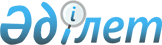 Кент және ауылдық округтердің 2019-2021 жылдарға арналған бюджеттері туралы
					
			Мерзімі біткен
			
			
		
					Қызылорда облысы Жаңақорған аудандық мәслихатының 2018 жылғы 27 желтоқсандағы № 300 шешімі. Қызылорда облысының Әділет департаментінде 2018 жылғы 29 желтоқсанда № 6632 болып тіркелді. Мерзімі біткендіктен қолданыс тоқтатылды
      "Қазақстан Республикасының Бюджет кодексі" Қазақстан Республикасының 2008 жылғы 4 желтоқсандағы кодексінің 9-1 бабына және Қазақстан Республикасының 2001 жылғы 23 қаңтардағы "Қазақстан Республикасындағы жергілікті мемлекеттік басқару және өзін-өзі басқару туралы" Заңының 6-бабына сәйкес, Жаңақорған аудандық мәслихаты ШЕШІМ ҚАБЫЛДАДЫ:
      1. Кенттер және ауылдық округтердің 2019-2021 жылдарға арналған бюджеттері 1-33 қосымшаларға сәйкес, оның ішінде 2019 жылға мынадай көлемдерде бекітілсін:
      1) кірістер – 2 827 426,6 мың теңге, оның ішінде: 
      Жаңақорған кенті – 1 357 391,6 мың теңге;
      Шалқия кенті – 106 668,1 мың теңге;
      Келінтөбе ауылдық округі – 140 480,1 мың теңге;
      Аққорған ауылдық округі – 293 162,5 мың теңге;
      Қожакент ауылдық округі – 131 306 мың теңге;
      Сунақата ауылдық округі – 98 366 мың теңге;
      Төменарық ауылдық округі – 193 124,9 мың теңге;
      Сүттіқұдық ауылдық округі – 137 173,1 мың теңге;
      Ақүйік ауылдық округі – 127 812,5 мың теңге;
      Бесарық ауылдық округі – 139 924,8 мың теңге;
      Жаңарық ауылдық округі – 102 017 мың теңге;
      салықтық түсімдер – 135 939 мың теңге:
      Жаңақорған кенті – 93 658 мың теңге;
      Шалқия кенті – 8 198 мың теңге;
      Келінтөбе ауылдық округі – 3 985 мың теңге;
      Аққорған ауылдық округі – 5 419 мың теңге;
      Қожакент ауылдық округі – 4 336 мың теңге;
      Сунақата ауылдық округі – 3 635 мың теңге;
      Төменарық ауылдық округі – 4 492 мың теңге;
      Сүттіқұдық ауылдық округі – 3 142 мың теңге;
      Ақүйік ауылдық округі – 2 646 мың теңге;
      Бесарық ауылдық округі – 3 464 мың теңге;
      Жаңарық ауылдық округі – 2 964 мың теңге;
      салықтық емес түсімдер – 960 мың теңге:
      Жаңақорған кенті – 100 мың теңге;
      Шалқия кенті – 0;
      Келінтөбе ауылдық округі – 715 мың теңге;
      Аққорған ауылдық округі – 0;
      Қожакент ауылдық округі – 0;
      Сунақата ауылдық округі – 0;
      Төменарық ауылдық округі – 79 мың теңге;
      Сүттіқұдық ауылдық округі – 0;
      Ақүйік ауылдық округі – 0;
      Бесарық ауылдық округі – 36 мың теңге;
      Жаңарық ауылдық округі – 30 мың теңге;
      негізгі капиталды сатудан түсетін түсімдер – 392,1 мың теңге;
      Сүттіқұдық ауылдық округі – 392,1 мың теңге;
      трансферттер түсімі – 2 690 135,5 мың теңге:
      Жаңақорған кенті – 1 263 633,6 мың теңге;
      Шалқия кенті – 98 470,1 мың теңге;
      Келінтөбе ауылдық округі – 135 780,1 мың теңге;
      Аққорған ауылдық округі – 287 743,5 мың теңге;
      Қожакент ауылдық округі – 126 970 мың теңге;
      Сунақата ауылдық округі – 94 731 мың теңге;
      Төменарық ауылдық округі – 188 553,9 мың теңге;
      Сүттіқұдық ауылдық округі – 133 639 мың теңге;
      Ақүйік ауылдық округі – 125 166,5 мың теңге;
      Бесарық ауылдық округі – 136 424,8 мың теңге;
      Жаңарық ауылдық округі – 99 023 мың теңге;
      2) шығындар – 2 920 257,8 мың теңге, оның ішінде: 
      Жаңақорған кенті – 1 430 545,9 мың теңге;
      Шалқия кенті – 107 506,9 мың теңге;
      Келінтөбе ауылдық округі – 141 504,1 мың теңге;
      Аққорған ауылдық округі – 296 046,1 мың теңге;
      Қожакент ауылдық округі – 132 150,6 мың теңге;
      Сунақата ауылдық округі – 101 196 мың теңге;
      Төменарық ауылдық округі – 200 343,9 мың теңге;
      Сүттіқұдық ауылдық округі – 138 029,5 мың теңге;
      Ақүйік ауылдық округі – 129 005,5 мың теңге;
      Бесарық ауылдық округі – 140 168,2 мың теңге;
      Жаңарық ауылдық округі – 103 761,1 мың теңге;
      3) таза бюджеттік кредиттеу – 0:
      бюджеттік кредиттер – 0;
      бюджеттік кредиттерді өтеу – 0;
      4) қаржы активтерімен операциялар бойынша сальдо – 0:
      қаржы активтерін сатып алу – 0;
      мемлекеттің қаржы активтерін сатудан түсетін түсімдер – 0;
      5) бюджет тапшылығы (профициті) – 0;
      6) бюджет тапшылығын қаржыландыру (профицитті пайдалану) – 0;
      7) бюджет қаражатының пайдаланатын қалдықтары – 92 831,2 мың теңге.
      Ескерту. 1-тармақ жаңа редакцияда - Қызылорда облысы Жаңақорған аудандық мәслихатының 26.12.2019 № 390 шешімімен (01.01.2019 бастап қолданысқа енгізіледі).


      2. 2019 жылға арналған аудандық бюджеттен кенттер, ауылдық округтер бюджеттеріне берілетін субвенциялар көлемі – 2 075 046,4 мың теңге сомасында бекітілсін, оның ішінде:
      Жаңақорған кенті – 998 398,2 мың теңге;
      Шалқия кенті – 83 795,1 мың теңге;
      Келінтөбе ауылдық округі – 110 091,1 мың теңге;
      Аққорған ауылдық округі – 167 010 мың теңге;
      Қожакент ауылдық округі – 94 392 мың теңге;
      Сунақата ауылдық округі – 80 979 мың теңге;
      Төменарық ауылдық округі – 138 757 мың теңге;
      Сүттіқұдық ауылдық округі – 115 349 мың теңге;
      Ақүйік ауылдық округі – 104 052 мың теңге;
      Бесарық ауылдық округі – 113 870 мың теңге;
      Жаңарық ауылдық округі – 68 353 мың теңге.
      3. Осы шешім 2019 жылғы 1 қаңтардан бастап қолданысқа енгізіледі және ресми жариялауға жатады.  Бюджет на 2019 год поселка Жанакорган
      Ескерту. 1-қосымша жаңа редакцияда - Қызылорда облысы Жаңақорған аудандық мәслихатының 26.12.2019 № 390 шешімімен (01.01.2019 бастап қолданысқа енгізіледі). 2020 жылға арналған Жаңақорған кенті бюджеті 2021 жылға арналған Жаңақорған кенті бюджеті 2019 жылға арналған Шалқия кенті бюджеті
      Ескерту. 4-қосымша жаңа редакцияда - Қызылорда облысы Жаңақорған аудандық мәслихатының 26.12.2019 № 390 шешімімен (01.01.2019 бастап қолданысқа енгізіледі). 2020 жылға арналған Шалқия кенті бюджеті 2021 жылға арналған Шалқия кенті бюджеті 2019 жылға арналған Келінтөбе ауылдық округі бюджеті
      Ескерту. 7-қосымша жаңа редакцияда - Қызылорда облысы Жаңақорған аудандық мәслихатының 26.12.2019 № 390 шешімімен (01.01.2019 бастап қолданысқа енгізіледі). 2020 жылға арналған Келінтөбе ауылдық округі бюджеті 2021 жылға арналған Келінтөбе ауылдық округі бюджеті 2019 жылға арналған Аққорған ауылдық округі бюджеті
      Ескерту. 10-қосымша жаңа редакцияда - Қызылорда облысы Жаңақорған аудандық мәслихатының 26.12.2019 № 390 шешімімен (01.01.2019 бастап қолданысқа енгізіледі). 2020 жылға арналған Аққорған ауылдық округі бюджеті 2021 жылға арналған Аққорған ауылдық округі бюджеті 2019 жылға арналған Қожакент ауылдық округі бюджеті
      Ескерту. 13-қосымша жаңа редакцияда - Қызылорда облысы Жаңақорған аудандық мәслихатының 26.12.2019 № 390 шешімімен (01.01.2019 бастап қолданысқа енгізіледі). 2020 жылға арналған Қожакент ауылдық округі бюджеті 2021 жылға арналған Қожакент ауылдық округі бюджеті 2019 жылға арналған Сунақата ауылдық округі бюджеті
      Ескерту. 16-қосымша жаңа редакцияда - Қызылорда облысы Жаңақорған аудандық мәслихатының 26.12.2019 № 390 шешімімен (01.01.2019 бастап қолданысқа енгізіледі). 2020 жылға арналған Сунақата ауылдық округі бюджеті 2021 жылға арналған Сунақата ауылдық округі бюджеті 2019 жылға арналған Төменарық ауылдық округі бюджеті
      Ескерту. 19-қосымша жаңа редакцияда - Қызылорда облысы Жаңақорған аудандық мәслихатының 26.12.2019 № 390 шешімімен (01.01.2019 бастап қолданысқа енгізіледі). 2020 жылға арналған Төменарық ауылдық округі бюджеті 2021 жылға арналған Төменарық ауылдық округі бюджеті 2019 жылға арналған Сүттіқұдық ауылдық округі бюджеті
      Ескерту. 22-қосымша жаңа редакцияда - Қызылорда облысы Жаңақорған аудандық мәслихатының 26.12.2019 № 390 шешімімен (01.01.2019 бастап қолданысқа енгізіледі). 2020 жылға арналған Сүттіқұдық ауылдық округі бюджеті 2021 жылға арналған Сүттіқұдық ауылдық округі бюджеті Бюджет на 2019 год сельского округа Акуйик
      Ескерту. 25-қосымша жаңа редакцияда - Қызылорда облысы Жаңақорған аудандық мәслихатының 26.12.2019 № 390 шешімімен (01.01.2019 бастап қолданысқа енгізіледі). 2020 жылға арналған Ақүйік ауылдық округі бюджеті 2021 жылға арналған Ақүйік ауылдық округі бюджеті Бюджет на 2019 год сельского округа Бесарык
      Ескерту. 28-қосымша жаңа редакцияда - Қызылорда облысы Жаңақорған аудандық мәслихатының 26.12.2019 № 390 шешімімен (01.01.2019 бастап қолданысқа енгізіледі). 2020 жылға арналған Бесарық ауылдық округі бюджеті 2021 жылға арналған Бесарық ауылдық округі бюджеті Бюджет на 2019 год сельского округа Жанарык
      Ескерту. 31-қосымша жаңа редакцияда - Қызылорда облысы Жаңақорған аудандық мәслихатының 26.12.2019 № 390 шешімімен (01.01.2019 бастап қолданысқа енгізіледі). 2020 жылға арналған Жаңарық ауылдық округі бюджеті 2021 жылға арналған Жаңарық ауылдық округі бюджеті
					© 2012. Қазақстан Республикасы Әділет министрлігінің «Қазақстан Республикасының Заңнама және құқықтық ақпарат институты» ШЖҚ РМК
				
      Жаңақорған аудандық мәслихатыныңкезектен тыс ХХVІІІ сессиясыныңтөрағасы

А. Налибаев

      Жаңақорған аудандық мәслихатыныңхатшысы

Е. Ильясов
Жаңақорған аудандық мәслихатының 2018 жылғы 27 желтоқсандағы кезектен тыс ХХVІІІ сессиясының № 300 шешіміне 1 қосымша
Категория
Категория
Категория
Категория
Категория
Сумма, тысяч тенге
Класс
Класс
Класс
Класс
Сумма, тысяч тенге
Подкласс
Подкласс
Подкласс
Сумма, тысяч тенге
I. ДОХОДЫ
I. ДОХОДЫ
1 357 391,6
1
Налоговые поступления
Налоговые поступления
93 658
01
Подоходный налог
Подоходный налог
52 395
2
Индивидуальный подоходный налог
Индивидуальный подоходный налог
52 395
04
Налоги на собственность
Налоги на собственность
41 263
1
Hалоги на имущество
Hалоги на имущество
1 578
3
Земельный налог
Земельный налог
3 889
4
Налог на транспортные средства
Налог на транспортные средства
35 796
2
Неналоговые поступления
Неналоговые поступления
100
01
Доходы от государственной собственности
Доходы от государственной собственности
100
5
Доходы от аренды имущества, находящегося в государственной собственности
Доходы от аренды имущества, находящегося в государственной собственности
100
4
Поступление трансфертов
Поступление трансфертов
1 263 633,6
02
Трансферты из вышестоящих органов государственного управления
Трансферты из вышестоящих органов государственного управления
1 263 633,6
3
Трансферты из бюджетов городов районного значения, сел, поселков, сельских округов
Трансферты из бюджетов городов районного значения, сел, поселков, сельских округов
1 263 633,6
Функциональная группа
Функциональная группа
Функциональная группа
Функциональная группа
Функциональная группа
Сумма, тысяч тенге
Функциональная подгруппа
Функциональная подгруппа
Функциональная подгруппа
Функциональная подгруппа
Сумма, тысяч тенге
Администратор бюджетных программ
Администратор бюджетных программ
Администратор бюджетных программ
Сумма, тысяч тенге
Программа
Программа
Сумма, тысяч тенге
Наименование
Сумма, тысяч тенге
II. ЗАТРАТЫ
1 430 545,9
1
Государственные услуги общего характера
84 976,2
1
Представительные, исполнительные и другие органы, выполняющие общие функции государственного управления
84 976,2
124
Аппарат акима города районного значения, села, поселка, сельского округа
84 976,2
001
Услуги по обеспечению деятельности акима города районного значения, села, поселка, сельского округа
79 542,2
022
Капитальные расходы государственного органа
2 330
032
Капитальные расходы подведомственных государственных учреждений и организаций
3 104
4
Образование
975 686,4
1
Дошкольное воспитание и обучение
968 194
124
Аппарат акима города районного значения, села, поселка, сельского округа
968 194
004
Обеспечение деятельности организаций дошкольного воспитания и обучения
333 931
041
Реализация государственного образовательного заказа в дошкольных организациях образования
634 263,4
2
Начальное, основное среднее и общее среднее образование
7 492
124
Аппарат акима города районного значения, села, поселка, сельского округа
7 492
005
Организация бесплатного подвоза учащихся до ближайшей школы и обратно в сельской местности
7 492
6
Социальная помощь и социальное обеспечение
32 908
2
Социальная помощь
32 908
124
Аппарат акима города районного значения, села, поселка, сельского округа
32 908
003
Оказание социальной помощи нуждающимся гражданам на дому
32 908
7
Жилищно-коммунальное хозяйство
157 140,7
3
Благоустройство населенных пунктов
157 140,7
124
Аппарат акима города районного значения, села, поселка, сельского округа
157 140,7
008
Освещение улиц в населенных пунктах
96 687
009
Обеспечение санитарии населенных пунктов
17 045
011
Благоустройство и озеленение населенных пунктов
43 408,7
8
Культура, спорт, туризм и информационное пространство
22 281
1
Деятельность в области культуры
22 281
124
Аппарат акима города районного значения, села, поселка, сельского округа
22 281
006
Поддержка культурно-досуговой работы на местном уровне
22 281
13
Прочие
153 245
9
Прочие
153 245
124
Аппарат акима города районного значения, села, поселка, сельского округа
153 245
040
Реализация мероприятий для решения вопросов обустройства населенных пунктов в реализацию мер по содействию экономическому развитию регионов в рамках Программы развития регионов до 2020 года
153 245
15
Трансферты
4 308,6
1
Трансферты
4 308,6
124
Аппарат акима города районного значения, села, поселка, сельского округа
4 308,6
048
Возврат неиспользованных (недоиспользованных) целевых трансфертов
4 308,6
3.Чистое бюджетное кредитование
0
4. Сальдо по операциям с финансовыми активами
0
5. Дефицит (профицит) бюджета
0
6. Финансирование дефицита (использование профицита) бюджета
0
8
Используемые остатки бюджетных средств
73 154,3
01
Остатки бюджетных средств
73 154,3
1
Свободные остатки бюджетных средств
73 154,3Жаңақорған аудандық мәслихатының 2018 жылғы 27 желтоқсандағы кезектен тыс ХХVІІІ сессиясының № 300 шешіміне 2 қосымша
Санаты
Санаты
Санаты
Санаты
Санаты
Сомасы, мың теңге
Сыныбы
Сыныбы
Сыныбы
Сыныбы
Сомасы, мың теңге
Ішкі сыныбы
Ішкі сыныбы
Ішкі сыныбы
Сомасы, мың теңге
I. КІРІСТЕР
I. КІРІСТЕР
1 150 989
1
Салықтық түсімдер
Салықтық түсімдер
84 234
01
Табыс салығы
Табыс салығы
52 395
2
Жеке табыс салығы
Жеке табыс салығы
52 395
04
Меншiкке салынатын салықтар
Меншiкке салынатын салықтар
31 839
1
Мүлiкке салынатын салықтар
Мүлiкке салынатын салықтар
1 578
3
Жер салығы
Жер салығы
3 889
4
Көлiк құралдарына салынатын салық
Көлiк құралдарына салынатын салық
26 372
2
Салықтық емес түсiмдер
Салықтық емес түсiмдер
100
01
Мемлекеттік меншіктен түсетін кірістер
Мемлекеттік меншіктен түсетін кірістер
100
5
Мемлекет меншігіндегі мүлікті жалға беруден түсетін кірістер
Мемлекет меншігіндегі мүлікті жалға беруден түсетін кірістер
100
4
Трансферттердің түсімдері
Трансферттердің түсімдері
1 066 655
02
Мемлекеттiк басқарудың жоғары тұрған органдарынан түсетiн трансферттер
Мемлекеттiк басқарудың жоғары тұрған органдарынан түсетiн трансферттер
1 066 655
3
Аудандардың (облыстық маңызы бар қаланың) бюджетінен трансферттер
Аудандардың (облыстық маңызы бар қаланың) бюджетінен трансферттер
1 066 655
Функционалдық топ
Функционалдық топ
Функционалдық топ
Функционалдық топ
Функционалдық топ
Сомасы, мың теңге
Функционалдық кіші топ
Функционалдық кіші топ
Функционалдық кіші топ
Функционалдық кіші топ
Сомасы, мың теңге
Бюджеттік бағдарламалардың әкімшісі
Бюджеттік бағдарламалардың әкімшісі
Бюджеттік бағдарламалардың әкімшісі
Сомасы, мың теңге
Бағдарлама
Бағдарлама
Сомасы, мың теңге
Атауы
Сомасы, мың теңге
II. ШЫҒЫНДАР
1 150 989
01
Жалпы сипаттағы мемлекеттiк қызметтер
51 810
1
Мемлекеттiк басқарудың жалпы функцияларын орындайтын өкiлдi, атқарушы және басқа органдар
51 810
124
Аудандық маңызы бар қала, ауыл, кент, ауылдық округ әкімінің аппараты
51 810
001
Аудандық маңызы бар қала, ауыл, кент, ауылдық округ әкімінің қызметін қамтамасыз ету жөніндегі қызметтер
51 810
04
Бiлiм беру
874 366
1
Мектепке дейiнгi тәрбие және оқыту
865 655
124
Аудандық маңызы бар қала, ауыл, кент, ауылдық округ әкімінің аппараты
865 655
004
Мектепке дейінгі тәрбиелеу және оқыту және мектепке дейінгі тәрбиелеу және оқыту ұйымдарында медициналық қызмет көрсетуді ұйымдастыру
865 655
2
Бастауыш, негізгі орта және жалпы орта білім беру
8 711
124
Аудандық маңызы бар қала, ауыл, кент, ауылдық округ әкімінің аппараты
8 711
005
Ауылдық жерлерде оқушыларды жақын жердегі мектепке дейін тегін алып баруды және одан алып қайтуды ұйымдастыру
8 711
06
Әлеуметтiк көмек және әлеуметтiк қамсыздандыру
30 947
2
Әлеуметтiк көмек
30 947
124
Аудандық маңызы бар қала, ауыл, кент, ауылдық округ әкімінің аппараты
30 947
003
Мұқтаж азаматтарға үйде әлеуметтік көмек көрсету
30 947
07
Тұрғын үй-коммуналдық шаруашылық
149 970
3
Елді-мекендерді көркейту
149 970
124
Аудандық маңызы бар қала, ауыл, кент, ауылдық округ әкімінің аппараты
149 970
008
Елді мекендерде көшелерді жарықтандыру
42 926
011
Елді мекендерді абаттандыру мен көгалдандыру
107 044
08
Мәдениет, спорт, туризм және ақпараттық кеңістiк
18 265
1
Мәдениет саласындағы қызмет
18 265
124
Аудандық маңызы бар қала, ауыл, кент, ауылдық округ әкімінің аппараты
18 265
006
Жергілікті деңгейде мәдени-демалыс жұмысын қолдау
18 265
13
Басқалар
25 631
9
Басқалар
25 631
124
Аудандық маңызы бар қала, ауыл, кент, ауылдық округ әкімінің аппараты
25 631
040
Өңірлерді дамытудың 2020 жылға дейінгі бағдарламасы шеңберінде өңірлерді экономикалық дамытуға жәрдемдесу бойынша шараларды іске асыруға ауылдық елді мекендерді жайластыруды шешуге арналған іс-шараларды іске асыру
25 631
3. Таза бюджеттік кредит беру
0
4. Қаржы активтерімен жасалатын операциялар бойынша сальдо
0
5. Бюджет тапшылығы (профициті)
0
6. Бюджет тапшылығын қаржыландыру (профицитті пайдалану)
0Жаңақорған аудандық мәслихатының 2018 жылғы 27 желтоқсандағы кезектен тыс ХХVІІІ сессиясының № 300 шешіміне 3 қосымша
Санаты
Санаты
Санаты
Санаты
Санаты
Сомасы, мың теңге
Сыныбы
Сыныбы
Сыныбы
Сыныбы
Сомасы, мың теңге
Ішкі сыныбы
Ішкі сыныбы
Ішкі сыныбы
Сомасы, мың теңге
I. КІРІСТЕР
I. КІРІСТЕР
1 171 707
1
Салықтық түсімдер
Салықтық түсімдер
85 918,7
01
Табыс салығы
Табыс салығы
52 395
2
Жеке табыс салығы
Жеке табыс салығы
52 395
04
Меншiкке салынатын салықтар
Меншiкке салынатын салықтар
33 523,7
1
Мүлiкке салынатын салықтар
Мүлiкке салынатын салықтар
1 578
3
Жер салығы
Жер салығы
3 889
4
Көлiк құралдарына салынатын салық
Көлiк құралдарына салынатын салық
28 056,7
2
Салықтық емес түсiмдер
Салықтық емес түсiмдер
100
01
Мемлекеттік меншіктен түсетін кірістер
Мемлекеттік меншіктен түсетін кірістер
100
5
Мемлекет меншігіндегі мүлікті жалға беруден түсетін кірістер
Мемлекет меншігіндегі мүлікті жалға беруден түсетін кірістер
100
4
Трансферттердің түсімдері
Трансферттердің түсімдері
1 085 688,3
02
Мемлекеттiк басқарудың жоғары тұрған органдарынан түсетiн трансферттер
Мемлекеттiк басқарудың жоғары тұрған органдарынан түсетiн трансферттер
1 085 688,3
3
Аудандардың (облыстық маңызы бар қаланың) бюджетінен трансферттер
Аудандардың (облыстық маңызы бар қаланың) бюджетінен трансферттер
1 085 688,3
Функционалдық топ
Функционалдық топ
Функционалдық топ
Функционалдық топ
Функционалдық топ
Сомасы, мың теңге
Функционалдық кіші топ
Функционалдық кіші топ
Функционалдық кіші топ
Функционалдық кіші топ
Сомасы, мың теңге
Бюджеттік бағдарламалардың әкімшісі
Бюджеттік бағдарламалардың әкімшісі
Бюджеттік бағдарламалардың әкімшісі
Сомасы, мың теңге
Бағдарлама
Бағдарлама
Сомасы, мың теңге
Атауы
Сомасы, мың теңге
II. ШЫҒЫНДАР
1 171 707
01
Жалпы сипаттағы мемлекеттiк қызметтер
52 743
1
Мемлекеттiк басқарудың жалпы функцияларын орындайтын өкiлдi, атқарушы және басқа органдар
52 743
124
Аудандық маңызы бар қала, ауыл, кент, ауылдық округ әкімінің аппараты
52 743
001
Аудандық маңызы бар қала, ауыл, кент, ауылдық округ әкімінің қызметін қамтамасыз ету жөніндегі қызметтер
52 743
04
Бiлiм беру
890 104
1
Мектепке дейiнгi тәрбие және оқыту
881 236
124
Аудандық маңызы бар қала, ауыл, кент, ауылдық округ әкімінің аппараты
881 236
004
Мектепке дейінгі тәрбиелеу және оқыту және мектепке дейінгі тәрбиелеу және оқыту ұйымдарында медициналық қызмет көрсетуді ұйымдастыру
881 236
2
Бастауыш, негізгі орта және жалпы орта білім беру
8 868
124
Аудандық маңызы бар қала, ауыл, кент, ауылдық округ әкімінің аппараты
8 868
005
Ауылдық жерлерде оқушыларды жақын жердегі мектепке дейін тегін алып баруды және одан алып қайтуды ұйымдастыру
8 868
06
Әлеуметтiк көмек және әлеуметтiк қамсыздандыру
31 504
2
Әлеуметтiк көмек
31 504
124
Аудандық маңызы бар қала, ауыл, кент, ауылдық округ әкімінің аппараты
31 504
003
Мұқтаж азаматтарға үйде әлеуметтік көмек көрсету
31 504
07
Тұрғын үй-коммуналдық шаруашылық
152 669
3
Елді-мекендерді көркейту
152 669
124
Аудандық маңызы бар қала, ауыл, кент, ауылдық округ әкімінің аппараты
152 669
008
Елді мекендерде көшелерді жарықтандыру
43 700
011
Елді мекендерді абаттандыру мен көгалдандыру
108 969
08
Мәдениет, спорт, туризм және ақпараттық кеңістiк
18 594
1
Мәдениет саласындағы қызмет
18 594
124
Аудандық маңызы бар қала, ауыл, кент, ауылдық округ әкімінің аппараты
18 594
006
Жергілікті деңгейде мәдени-демалыс жұмысын қолдау
18 594
13
Басқалар
26 093
9
Басқалар
26 093
124
Аудандық маңызы бар қала, ауыл, кент, ауылдық округ әкімінің аппараты
26 093
040
Өңірлерді дамытудың 2020 жылға дейінгі бағдарламасы шеңберінде өңірлерді экономикалық дамытуға жәрдемдесу бойынша шараларды іске асыруға ауылдық елді мекендерді жайластыруды шешуге арналған іс-шараларды іске асыру
26 093
3. Таза бюджеттік кредит беру
0
4. Қаржы активтерімен жасалатын операциялар бойынша сальдо
0
5. Бюджет тапшылығы (профициті)
0
6. Бюджет тапшылығын қаржыландыру (профицитті пайдалану)
0Жаңақорған аудандық мәслихатының 2018 жылғы 27 желтоқсандағы кезектен тыс ХХVІІІ сессиясының № 300 шешіміне 4 қосымша
Санаты
Санаты
Санаты
Санаты
Санаты
Сомасы, мың теңге
Сыныбы
Сыныбы
Сыныбы
Сыныбы
Сомасы, мың теңге
Ішкі сыныбы
Ішкі сыныбы
Ішкі сыныбы
Сомасы, мың теңге
I. КІРІСТЕР
I. КІРІСТЕР
106 668,1
1
Салықтық түсімдер
Салықтық түсімдер
8 198
01
Табыс салығы
Табыс салығы
1 909
2
Жеке табыс салығы
Жеке табыс салығы
1 909
04
Меншiкке салынатын салықтар
Меншiкке салынатын салықтар
6 289
1
Мүлiкке салынатын салықтар
Мүлiкке салынатын салықтар
59
3
Жер салығы
Жер салығы
204
4
Көлiк құралдарына салынатын салық
Көлiк құралдарына салынатын салық
6 026
4
Трансферттердің түсімдері
Трансферттердің түсімдері
98 470,1
02
Мемлекеттiк басқарудың жоғары тұрған органдарынан түсетiн трансферттер
Мемлекеттiк басқарудың жоғары тұрған органдарынан түсетiн трансферттер
98 470,1
3
Аудандардың (облыстық маңызы бар қаланың) бюджетінен трансферттер
Аудандардың (облыстық маңызы бар қаланың) бюджетінен трансферттер
98 470,1
Функционалдық топ
Функционалдық топ
Функционалдық топ
Функционалдық топ
Функционалдық топ
Сомасы, мың теңге
Функционалдық кіші топ
Функционалдық кіші топ
Функционалдық кіші топ
Функционалдық кіші топ
Сомасы, мың теңге
Бюджеттік бағдарламалардың әкімшісі
Бюджеттік бағдарламалардың әкімшісі
Бюджеттік бағдарламалардың әкімшісі
Сомасы, мың теңге
Бағдарлама
Бағдарлама
Сомасы, мың теңге
Атауы
Сомасы, мың теңге
II. ШЫҒЫНДАР
107 506,9
01
Жалпы сипаттағы мемлекеттiк қызметтер
25 643,8
1
Мемлекеттiк басқарудың жалпы функцияларын орындайтын өкiлдi, атқарушы және басқа органдар
25 643,8
124
Аудандық маңызы бар қала, ауыл, кент, ауылдық округ әкімінің аппараты
25 643,8
001
Аудандық маңызы бар қала, ауыл, кент, ауылдық округ әкімінің қызметін қамтамасыз ету жөніндегі қызметтер
25 363,8
022
Мемлекеттік органның күрделі шығыстары
280
04
Бiлiм беру
59 119,1
1
Мектепке дейiнгi тәрбие және оқыту
59 119,1
124
Аудандық маңызы бар қала, ауыл, кент, ауылдық округ әкімінің аппараты
59 119,1
004
Мектепке дейінгі тәрбиелеу және оқыту және мектепке дейінгі тәрбиелеу және оқыту ұйымдарында медициналық қызмет көрсетуді ұйымдастыру
31 486,1
041
Мектепке дейінгі білім беру ұйымдарында мемлекеттік білім беру тапсырысын іске асыруға
27 633
05
Денсаулық сақтау
4
9
Денсаулық сақтау саласындағы өзге де қызметтер
4
124
Аудандық маңызы бар қала, ауыл, кент, ауылдық округ әкімінің аппараты
4
002
Шұғыл жағдайларда науқасы ауыр адамдарды дәрігерлік көмек көрсететін жақын жердегі денсаулық сақтау ұйымына жеткізуді ұйымдастыру
4
06
Әлеуметтiк көмек және әлеуметтiк қамсыздандыру
1 612
2
Әлеуметтiк көмек
1 612
124
Аудандық маңызы бар қала, ауыл, кент, ауылдық округ әкімінің аппараты
1 612
003
Мұқтаж азаматтарға үйде әлеуметтік көмек көрсету
1 612
07
Тұрғын үй-коммуналдық шаруашылық
8 388
3
Елді-мекендерді көркейту
8 388
124
Аудандық маңызы бар қала, ауыл, кент, ауылдық округ әкімінің аппараты
8 388
008
Елді мекендерде көшелерді жарықтандыру
2 173
009
Елді мекендердің санитариясын қамтамасыз ету
250
011
Елді мекендерді абаттандыру мен көгалдандыру
5 965
08
Мәдениет, спорт, туризм және ақпараттық кеңістiк
8 011
1
Мәдениет саласындағы қызмет
7 770
124
Аудандық маңызы бар қала, ауыл, кент, ауылдық округ әкімінің аппараты
7 770
006
Жергілікті деңгейде мәдени-демалыс жұмысын қолдау
7 770
2
Спорт
241
124
Аудандық маңызы бар қала, ауыл, кент, ауылдық округ әкімінің аппараты
241
028
Жергілікті деңгейде дене шынықтыру-сауықтыру және спорттық іс-шараларды өткізу
241
13
Басқалар
4 637
9
Басқалар
4 637
124
Аудандық маңызы бар қала, ауыл, кент, ауылдық округ әкімінің аппараты
4 637
040
Өңірлерді дамытудың 2020 жылға дейінгі бағдарламасы шеңберінде өңірлерді экономикалық дамытуға жәрдемдесу бойынша шараларды іске асыруға ауылдық елді мекендерді жайластыруды шешуге арналған іс-шараларды іске асыру
4 637
15
Трансферттер
92
1
Трансферттер
92
124
Аудандық маңызы бар қала, ауыл, кент, ауылдық округ әкімінің аппараты
92
048
Пайдаланылмаған(толық пайдаланылмаған)нысаналы трансферттерді қайтару
92
3. Таза бюджеттік кредит беру
0
4. Қаржы активтерімен жасалатын операциялар бойынша сальдо
0
5. Бюджет тапшылығы (профициті)
0
6. Бюджет тапшылығын қаржыландыру (профицитті пайдалану)
0
8
Бюджет қаражатының пайдаланылатын қалдықтары
838,8
01
Бюджет қаражаты қалдықтары
838,8
1
Бюджет қаражатының бос қалдықтары
838,8Жаңақорған аудандық мәслихатының 2018 жылғы 27 желтоқсандағы кезектен тыс ХХVІІІ сессиясының № 300 шешіміне 5 қосымша
Санаты
Санаты
Санаты
Санаты
Санаты
Сомасы, мың теңге
Сыныбы
Сыныбы
Сыныбы
Сыныбы
Сомасы, мың теңге
Ішкі сыныбы
Ішкі сыныбы
Ішкі сыныбы
Сомасы, мың теңге
I. КІРІСТЕР
I. КІРІСТЕР
99 382
1
Салықтық түсімдер
Салықтық түсімдер
6 618
01
Табыс салығы
Табыс салығы
122
2
Жеке табыс салығы
Жеке табыс салығы
122
04
Меншiкке салынатын салықтар
Меншiкке салынатын салықтар
6 496
1
Мүлiкке салынатын салықтар
Мүлiкке салынатын салықтар
52
3
Жер салығы
Жер салығы
1 340
4
Көлiк құралдарына салынатын салық
Көлiк құралдарына салынатын салық
5 104
4
Трансферттердің түсімдері
Трансферттердің түсімдері
92 764
02
Мемлекеттiк басқарудың жоғары тұрған органдарынан түсетiн трансферттер
Мемлекеттiк басқарудың жоғары тұрған органдарынан түсетiн трансферттер
92 764
3
Аудандардың (облыстық маңызы бар қаланың) бюджетінен трансферттер
Аудандардың (облыстық маңызы бар қаланың) бюджетінен трансферттер
92 764
Функционалдық топ
Функционалдық топ
Функционалдық топ
Функционалдық топ
Функционалдық топ
Сомасы, мың теңге
Функционалдық кіші топ
Функционалдық кіші топ
Функционалдық кіші топ
Функционалдық кіші топ
Сомасы, мың теңге
Бюджеттік бағдарламалардың әкімшісі
Бюджеттік бағдарламалардың әкімшісі
Бюджеттік бағдарламалардың әкімшісі
Сомасы, мың теңге
Бағдарлама
Бағдарлама
Сомасы, мың теңге
Атауы
Сомасы, мың теңге
II. ШЫҒЫНДАР
99 382
01
Жалпы сипаттағы мемлекеттiк қызметтер
26 531
1
Мемлекеттiк басқарудың жалпы функцияларын орындайтын өкiлдi, атқарушы және басқа органдар
26 531
124
Аудандық маңызы бар қала, ауыл, кент, ауылдық округ әкімінің аппараты
26 531
001
Аудандық маңызы бар қала, ауыл, кент, ауылдық округ әкімінің қызметін қамтамасыз ету жөніндегі қызметтер
26 531
04
Бiлiм беру
53 017
1
Мектепке дейiнгi тәрбие және оқыту
53 017
124
Аудандық маңызы бар қала, ауыл, кент, ауылдық округ әкімінің аппараты
53 017
004
Мектепке дейінгі тәрбиелеу және оқыту және мектепке дейінгі тәрбиелеу және оқыту ұйымдарында медициналық қызмет көрсетуді ұйымдастыру
53 017
05
Денсаулық сақтау
4
9
Денсаулық сақтау саласындағы өзге де қызметтер
4
124
Аудандық маңызы бар қала, ауыл, кент, ауылдық округ әкімінің аппараты
4
002
Шұғыл жағдайларда науқасы ауыр адамдарды дәрігерлік көмек көрсететін жақын жердегі денсаулық сақтау ұйымына жеткізуді ұйымдастыру
4
06
Әлеуметтiк көмек және әлеуметтiк қамсыздандыру
1 512
2
Әлеуметтiк көмек
1 512
124
Аудандық маңызы бар қала, ауыл, кент, ауылдық округ әкімінің аппараты
1 512
003
Мұқтаж азаматтарға үйде әлеуметтік көмек көрсету
1 512
07
Тұрғын үй-коммуналдық шаруашылық
8 739
3
Елді-мекендерді көркейту
8 739
124
Аудандық маңызы бар қала, ауыл, кент, ауылдық округ әкімінің аппараты
8 739
008
Елді мекендерде көшелерді жарықтандыру
2 357
011
Елді мекендерді абаттандыру мен көгалдандыру
6 382
08
Мәдениет, спорт, туризм және ақпараттық кеңістiк
6 224
1
Мәдениет саласындағы қызмет
5 966
124
Аудандық маңызы бар қала, ауыл, кент, ауылдық округ әкімінің аппараты
5 966
006
Жергілікті деңгейде мәдени-демалыс жұмысын қолдау
5 966
2
Спорт
258
124
Аудандық маңызы бар қала, ауыл, кент, ауылдық округ әкімінің аппараты
258
028
Жергілікті деңгейде дене шынықтыру-сауықтыру және спорттық іс-шараларды өткізу
258
13
Басқалар
3 355
9
Басқалар
3 355
124
Аудандық маңызы бар қала, ауыл, кент, ауылдық округ әкімінің аппараты
3 355
040
Өңірлерді дамытудың 2020 жылға дейінгі бағдарламасы шеңберінде өңірлерді экономикалық дамытуға жәрдемдесу бойынша шараларды іске асыруға ауылдық елді мекендерді жайластыруды шешуге арналған іс-шараларды іске асыру
3 355
3. Таза бюджеттік кредит беру
0
4. Қаржы активтерімен жасалатын операциялар бойынша сальдо
0
5. Бюджет тапшылығы (профициті)
0
6. Бюджет тапшылығын қаржыландыру (профицитті пайдалану)
0Жаңақорған аудандық мәслихатының 2018 жылғы 27 желтоқсандағы кезектен тыс ХХVІІІ сессиясының № 300 шешіміне 6 қосымша
Санаты
Санаты
Санаты
Санаты
Санаты
Сомасы, мың теңге
Сыныбы
Сыныбы
Сыныбы
Сыныбы
Сомасы, мың теңге
Ішкі сыныбы
Ішкі сыныбы
Ішкі сыныбы
Сомасы, мың теңге
I. КІРІСТЕР
I. КІРІСТЕР
106 335
1
Салықтық түсімдер
Салықтық түсімдер
6 750
01
Табыс салығы
Табыс салығы
122
2
Жеке табыс салығы
Жеке табыс салығы
122
04
Меншiкке салынатын салықтар
Меншiкке салынатын салықтар
6 628
1
Мүлiкке салынатын салықтар
Мүлiкке салынатын салықтар
52
3
Жер салығы
Жер салығы
1 340
4
Көлiк құралдарына салынатын салық
Көлiк құралдарына салынатын салық
5 236
4
Трансферттердің түсімдері
Трансферттердің түсімдері
99 585
02
Мемлекеттiк басқарудың жоғары тұрған органдарынан түсетiн трансферттер
Мемлекеттiк басқарудың жоғары тұрған органдарынан түсетiн трансферттер
99 585
3
Аудандардың (облыстық маңызы бар қаланың) бюджетінен трансферттер
Аудандардың (облыстық маңызы бар қаланың) бюджетінен трансферттер
99 585
Функционалдық топ
Функционалдық топ
Функционалдық топ
Функционалдық топ
Функционалдық топ
Сомасы, мың теңге
Функционалдық кіші топ
Функционалдық кіші топ
Функционалдық кіші топ
Функционалдық кіші топ
Сомасы, мың теңге
Бюджеттік бағдарламалардың әкімшісі
Бюджеттік бағдарламалардың әкімшісі
Бюджеттік бағдарламалардың әкімшісі
Сомасы, мың теңге
Бағдарлама
Бағдарлама
Сомасы, мың теңге
Атауы
Сомасы, мың теңге
II. ШЫҒЫНДАР
106 335
01
Жалпы сипаттағы мемлекеттiк қызметтер
28 388
1
Мемлекеттiк басқарудың жалпы функцияларын орындайтын өкiлдi, атқарушы және басқа органдар
28 388
124
Аудандық маңызы бар қала, ауыл, кент, ауылдық округ әкімінің аппараты
28 388
001
Аудандық маңызы бар қала, ауыл, кент, ауылдық округ әкімінің қызметін қамтамасыз ету жөніндегі қызметтер
28 388
04
Бiлiм беру
56 728
1
Мектепке дейiнгi тәрбие және оқыту
56 728
124
Аудандық маңызы бар қала, ауыл, кент, ауылдық округ әкімінің аппараты
56 728
004
Мектепке дейінгі тәрбиелеу және оқыту және мектепке дейінгі тәрбиелеу және оқыту ұйымдарында медициналық қызмет көрсетуді ұйымдастыру
56 728
05
Денсаулық сақтау
4
9
Денсаулық сақтау саласындағы өзге де қызметтер
4
124
Аудандық маңызы бар қала, ауыл, кент, ауылдық округ әкімінің аппараты
4
002
Шұғыл жағдайларда науқасы ауыр адамдарды дәрігерлік көмек көрсететін жақын жердегі денсаулық сақтау ұйымына жеткізуді ұйымдастыру
4
06
Әлеуметтiк көмек және әлеуметтiк қамсыздандыру
1 618
2
Әлеуметтiк көмек
1 618
124
Аудандық маңызы бар қала, ауыл, кент, ауылдық округ әкімінің аппараты
1 618
003
Мұқтаж азаматтарға үйде әлеуметтік көмек көрсету
1 618
07
Тұрғын үй-коммуналдық шаруашылық
9 349
3
Елді-мекендерді көркейту
9 349
124
Аудандық маңызы бар қала, ауыл, кент, ауылдық округ әкімінің аппараты
9 349
008
Елді мекендерде көшелерді жарықтандыру
2 521
011
Елді мекендерді абаттандыру мен көгалдандыру
6 828
08
Мәдениет, спорт, туризм және ақпараттық кеңістiк
6 658
1
Мәдениет саласындағы қызмет
6 384
124
Аудандық маңызы бар қала, ауыл, кент, ауылдық округ әкімінің аппараты
6 384
006
Жергілікті деңгейде мәдени-демалыс жұмысын қолдау
6 384
2
Спорт
274
124
Аудандық маңызы бар қала, ауыл, кент, ауылдық округ әкімінің аппараты
274
028
Жергілікті деңгейде дене шынықтыру-сауықтыру және спорттық іс-шараларды өткізу
274
13
Басқалар
3 590
9
Басқалар
3 590
124
Аудандық маңызы бар қала, ауыл, кент, ауылдық округ әкімінің аппараты
3 590
040
Өңірлерді дамытудың 2020 жылға дейінгі бағдарламасы шеңберінде өңірлерді экономикалық дамытуға жәрдемдесу бойынша шараларды іске асыруға ауылдық елді мекендерді жайластыруды шешуге арналған іс-шараларды іске асыру
3 590
3. Таза бюджеттік кредит беру
0
4. Қаржы активтерімен жасалатын операциялар бойынша сальдо
0
5. Бюджет тапшылығы (профициті)
0
6. Бюджет тапшылығын қаржыландыру (профицитті пайдалану)
0Жаңақорған аудандық мәслихатының 2018 жылғы 27 желтоқсандағы кезектен тыс ХХVІІІ сессиясының № 300 шешіміне 7 қосымша
Санаты
Санаты
Санаты
Санаты
Санаты
Сомасы, мың теңге
Сыныбы
Сыныбы
Сыныбы
Сыныбы
Сомасы, мың теңге
Ішкі сыныбы
Ішкі сыныбы
Ішкі сыныбы
Сомасы, мың теңге
I. КІРІСТЕР
I. КІРІСТЕР
140 480,1
1
Салықтық түсімдер
Салықтық түсімдер
3 985
01
Табыс салығы
Табыс салығы
299
2
Жеке табыс салығы
Жеке табыс салығы
299
04
Меншiкке салынатын салықтар
Меншiкке салынатын салықтар
3 686
1
Мүлiкке салынатын салықтар
Мүлiкке салынатын салықтар
41
3
Жер салығы
Жер салығы
358
4
Көлiк құралдарына салынатын салық
Көлiк құралдарына салынатын салық
3 287
2
Салықтық емес түсiмдер
Салықтық емес түсiмдер
715
01
Мемлекеттік меншіктен түсетін кірістер
Мемлекеттік меншіктен түсетін кірістер
715
5
Мемлекет меншігіндегі мүлікті жалға беруден түсетін кірістер
Мемлекет меншігіндегі мүлікті жалға беруден түсетін кірістер
715
4
Трансферттердің түсімдері
Трансферттердің түсімдері
135 780,1
02
Мемлекеттiк басқарудың жоғары тұрған органдарынан түсетiн трансферттер
Мемлекеттiк басқарудың жоғары тұрған органдарынан түсетiн трансферттер
135 780,1
3
Аудандардың (облыстық маңызы бар қаланың) бюджетінен трансферттер
Аудандардың (облыстық маңызы бар қаланың) бюджетінен трансферттер
135 780,1
Функционалдық топ
Функционалдық топ
Функционалдық топ
Функционалдық топ
Функционалдық топ
Сомасы, мың теңге
Функционалдық кіші топ
Функционалдық кіші топ
Функционалдық кіші топ
Функционалдық кіші топ
Сомасы, мың теңге
Бюджеттік бағдарламалардың әкімшісі
Бюджеттік бағдарламалардың әкімшісі
Бюджеттік бағдарламалардың әкімшісі
Сомасы, мың теңге
Бағдарлама
Бағдарлама
Сомасы, мың теңге
Атауы
Сомасы, мың теңге
II. ШЫҒЫНДАР
141 504,1
1
Жалпы сипаттағы мемлекеттiк қызметтер
26 905
1
Мемлекеттiк басқарудың жалпы функцияларын орындайтын өкiлдi, атқарушы және басқа органдар
26 905
124
Аудандық маңызы бар қала, ауыл, кент, ауылдық округ әкімінің аппараты
26 905
001
Аудандық маңызы бар қала, ауыл, кент, ауылдық округ әкімінің қызметін қамтамасыз ету жөніндегі қызметтер
25 805
032
Ведомстволық бағынысты мемлекеттік мекемелердің және ұйымдардың күрделі шығыстары
1 100
4
Бiлiм беру
76 326,1
1
Мектепке дейiнгi тәрбие және оқыту
76 326,1
124
Аудандық маңызы бар қала, ауыл, кент, ауылдық округ әкімінің аппараты
76 326,1
004
Мектепке дейінгі тәрбиелеу және оқыту және мектепке дейінгі тәрбиелеу және оқыту ұйымдарында медициналық қызмет көрсетуді ұйымдастыру
59 358,1
041
Мектепке дейінгі білім беру ұйымдарында мемлекеттік білім беру тапсырысын іске асыруға
16 968
06
Әлеуметтiк көмек және әлеуметтiк қамсыздандыру
5 880
2
Әлеуметтiк көмек
5 880
124
Аудандық маңызы бар қала, ауыл, кент, ауылдық округ әкімінің аппараты
5 880
003
Мұқтаж азаматтарға үйде әлеуметтік көмек көрсету
5 880
07
Тұрғын үй-коммуналдық шаруашылық
12 320
3
Елді-мекендерді көркейту
12 320
124
Аудандық маңызы бар қала, ауыл, кент, ауылдық округ әкімінің аппараты
12 320
008
Елді мекендерде көшелерді жарықтандыру
3 770
009
Елді мекендердің санитариясын қамтамасыз ету
250
011
Елді мекендерді абаттандыру мен көгалдандыру
8 300
08
Мәдениет, спорт, туризм және ақпараттық кеңістiк
15 827
1
Мәдениет саласындағы қызмет
15 586
124
Аудандық маңызы бар қала, ауыл, кент, ауылдық округ әкімінің аппараты
15 586
006
Жергілікті деңгейде мәдени-демалыс жұмысын қолдау
15 586
2
Спорт
241
124
Аудандық маңызы бар қала, ауыл, кент, ауылдық округ әкімінің аппараты
241
028
Жергілікті деңгейде дене шынықтыру-сауықтыру және спорттық іс-шараларды өткізу
241
13
Басқалар
4 246
9
Басқалар
4 246
124
Аудандық маңызы бар қала, ауыл, кент, ауылдық округ әкімінің аппараты
4 246
040
Өңірлерді дамытудың 2020 жылға дейінгі бағдарламасы шеңберінде өңірлерді экономикалық дамытуға жәрдемдесу бойынша шараларды іске асыруға ауылдық елді мекендерді жайластыруды шешуге арналған іс-шараларды іске асыру
4 246
3. Таза бюджеттік кредит беру
0
4. Қаржы активтерімен жасалатын операциялар бойынша сальдо
0
5. Бюджет тапшылығы (профициті)
0
6. Бюджет тапшылығын қаржыландыру (профицитті пайдалану)
0
8
Бюджет қаражатының пайдаланылатын қалдықтары
1 024
01
Бюджет қаражаты қалдықтары
1 024
1
Бюджет қаражатының бос қалдықтары
1 024Жаңақорған аудандық мәслихатының 2018 жылғы 27 желтоқсандағы кезектен тыс ХХVІІІ сессиясының № 300 шешіміне 8 қосымша
Санаты
Санаты
Санаты
Санаты
Санаты
Сомасы, мың теңге
Сыныбы
Сыныбы
Сыныбы
Сыныбы
Сомасы, мың теңге
Ішкі сыныбы
Ішкі сыныбы
Ішкі сыныбы
Сомасы, мың теңге
I. КІРІСТЕР
I. КІРІСТЕР
117 012
1
Салықтық түсімдер
Салықтық түсімдер
4 037
01
Табыс салығы
Табыс салығы
164
2
Жеке табыс салығы
Жеке табыс салығы
164
04
Меншiкке салынатын салықтар
Меншiкке салынатын салықтар
3 873
1
Мүлiкке салынатын салықтар
Мүлiкке салынатын салықтар
94
3
Жер салығы
Жер салығы
311
4
Көлiк құралдарына салынатын салық
Көлiк құралдарына салынатын салық
3 468
2
Салықтық емес түсiмдер
Салықтық емес түсiмдер
715
01
Мемлекеттік меншіктен түсетін кірістер
Мемлекеттік меншіктен түсетін кірістер
715
5
Мемлекет меншігіндегі мүлікті жалға беруден түсетін кірістер
Мемлекет меншігіндегі мүлікті жалға беруден түсетін кірістер
715
4
Трансферттердің түсімдері
Трансферттердің түсімдері
112 260
02
Мемлекеттiк басқарудың жоғары тұрған органдарынан түсетiн трансферттер
Мемлекеттiк басқарудың жоғары тұрған органдарынан түсетiн трансферттер
112 260
3
Аудандардың (облыстық маңызы бар қаланың) бюджетінен трансферттер
Аудандардың (облыстық маңызы бар қаланың) бюджетінен трансферттер
112 260
Функционалдық топ
Функционалдық топ
Функционалдық топ
Функционалдық топ
Функционалдық топ
Сомасы, мың теңге
Функционалдық кіші топ
Функционалдық кіші топ
Функционалдық кіші топ
Функционалдық кіші топ
Сомасы, мың теңге
Бюджеттік бағдарламалардың әкімшісі
Бюджеттік бағдарламалардың әкімшісі
Бюджеттік бағдарламалардың әкімшісі
Сомасы, мың теңге
Бағдарлама
Бағдарлама
Сомасы, мың теңге
Атауы
Сомасы, мың теңге
II. ШЫҒЫНДАР
117 012
01
Жалпы сипаттағы мемлекеттiк қызметтер
23 823
1
Мемлекеттiк басқарудың жалпы функцияларын орындайтын өкiлдi, атқарушы және басқа органдар
23 823
124
Аудандық маңызы бар қала, ауыл, кент, ауылдық округ әкімінің аппараты
23 823
001
Аудандық маңызы бар қала, ауыл, кент, ауылдық округ әкімінің қызметін қамтамасыз ету жөніндегі қызметтер
23 823
04
Бiлiм беру
64 570
1
Мектепке дейiнгi тәрбие және оқыту
64 570
124
Аудандық маңызы бар қала, ауыл, кент, ауылдық округ әкімінің аппараты
64 570
004
Мектепке дейінгі тәрбиелеу және оқыту және мектепке дейінгі тәрбиелеу және оқыту ұйымдарында медициналық қызмет көрсетуді ұйымдастыру
64 570
06
Әлеуметтiк көмек және әлеуметтiк қамсыздандыру
4 446
2
Әлеуметтiк көмек
4 446
124
Аудандық маңызы бар қала, ауыл, кент, ауылдық округ әкімінің аппараты
4 446
003
Мұқтаж азаматтарға үйде әлеуметтік көмек көрсету
4 446
07
Тұрғын үй-коммуналдық шаруашылық
8 973
3
Елді-мекендерді көркейту
8 973
124
Аудандық маңызы бар қала, ауыл, кент, ауылдық округ әкімінің аппараты
8 973
008
Елді мекендерде көшелерді жарықтандыру
2 559
011
Елді мекендерді абаттандыру мен көгалдандыру
6 414
08
Мәдениет, спорт, туризм және ақпараттық кеңістiк
10 878
1
Мәдениет саласындағы қызмет
10 633
124
Аудандық маңызы бар қала, ауыл, кент, ауылдық округ әкімінің аппараты
10 633
006
Жергілікті деңгейде мәдени-демалыс жұмысын қолдау
10 633
2
Спорт
245
124
Аудандық маңызы бар қала, ауыл, кент, ауылдық округ әкімінің аппараты
245
028
Жергілікті деңгейде дене шынықтыру-сауықтыру және спорттық іс-шараларды өткізу
245
13
Басқалар
4 322
9
Басқалар
4 322
124
Аудандық маңызы бар қала, ауыл, кент, ауылдық округ әкімінің аппараты
4 322
040
Өңірлерді дамытудың 2020 жылға дейінгі бағдарламасы шеңберінде өңірлерді экономикалық дамытуға жәрдемдесу бойынша шараларды іске асыруға ауылдық елді мекендерді жайластыруды шешуге арналған іс-шараларды іске асыру
4 322
3. Таза бюджеттік кредит беру
0
4. Қаржы активтерімен жасалатын операциялар бойынша сальдо
0
5. Бюджет тапшылығы (профициті)
0
6. Бюджет тапшылығын қаржыландыру (профицитті пайдалану)
0Жаңақорған аудандық мәслихатының 2018 жылғы 27 желтоқсандағы кезектен тыс ХХVІІІ сессиясының № 300 шешіміне 9 қосымша
Санаты
Санаты
Санаты
Санаты
Санаты
Сомасы, мың теңге
Сыныбы
Сыныбы
Сыныбы
Сыныбы
Сомасы, мың теңге
Ішкі сыныбы
Ішкі сыныбы
Ішкі сыныбы
Сомасы, мың теңге
I. КІРІСТЕР
I. КІРІСТЕР
119 010
1
Салықтық түсімдер
Салықтық түсімдер
4 117,7
01
Табыс салығы
Табыс салығы
164
2
Жеке табыс салығы
Жеке табыс салығы
164
04
Меншiкке салынатын салықтар
Меншiкке салынатын салықтар
3 953,7
1
Мүлiкке салынатын салықтар
Мүлiкке салынатын салықтар
94
3
Жер салығы
Жер салығы
311
4
Көлiк құралдарына салынатын салық
Көлiк құралдарына салынатын салық
3 548,7
2
Салықтық емес түсiмдер
Салықтық емес түсiмдер
715
01
Мемлекеттік меншіктен түсетін кірістер
Мемлекеттік меншіктен түсетін кірістер
715
5
Мемлекет меншігіндегі мүлікті жалға беруден түсетін кірістер
Мемлекет меншігіндегі мүлікті жалға беруден түсетін кірістер
715
4
Трансферттердің түсімдері
Трансферттердің түсімдері
114 177,3
02
Мемлекеттiк басқарудың жоғары тұрған органдарынан түсетiн трансферттер
Мемлекеттiк басқарудың жоғары тұрған органдарынан түсетiн трансферттер
114 177,3
3
Аудандардың (облыстық маңызы бар қаланың) бюджетінен трансферттер
Аудандардың (облыстық маңызы бар қаланың) бюджетінен трансферттер
114 177,3
Функционалдық топ
Функционалдық топ
Функционалдық топ
Функционалдық топ
Функционалдық топ
Сомасы, мың теңге
Функционалдық кіші топ
Функционалдық кіші топ
Функционалдық кіші топ
Функционалдық кіші топ
Сомасы, мың теңге
Бюджеттік бағдарламалардың әкімшісі
Бюджеттік бағдарламалардың әкімшісі
Бюджеттік бағдарламалардың әкімшісі
Сомасы, мың теңге
Бағдарлама
Бағдарлама
Сомасы, мың теңге
Атауы
Сомасы, мың теңге
II. ШЫҒЫНДАР
119 010
01
Жалпы сипаттағы мемлекеттiк қызметтер
24 252
1
Мемлекеттiк басқарудың жалпы функцияларын орындайтын өкiлдi, атқарушы және басқа органдар
24 252
124
Аудандық маңызы бар қала, ауыл, кент, ауылдық округ әкімінің аппараты
24 252
001
Аудандық маңызы бар қала, ауыл, кент, ауылдық округ әкімінің қызметін қамтамасыз ету жөніндегі қызметтер
24 252
04
Бiлiм беру
65 624
1
Мектепке дейiнгi тәрбие және оқыту
65 624
124
Аудандық маңызы бар қала, ауыл, кент, ауылдық округ әкімінің аппараты
65 624
004
Мектепке дейінгі тәрбиелеу және оқыту және мектепке дейінгі тәрбиелеу және оқыту ұйымдарында медициналық қызмет көрсетуді ұйымдастыру
65 624
06
Әлеуметтiк көмек және әлеуметтiк қамсыздандыру
4 526
2
Әлеуметтiк көмек
4 526
124
Аудандық маңызы бар қала, ауыл, кент, ауылдық округ әкімінің аппараты
4 526
003
Мұқтаж азаматтарға үйде әлеуметтік көмек көрсету
4 526
07
Тұрғын үй-коммуналдық шаруашылық
9 134
3
Елді-мекендерді көркейту
9 134
124
Аудандық маңызы бар қала, ауыл, кент, ауылдық округ әкімінің аппараты
9 134
008
Елді мекендерде көшелерді жарықтандыру
2 605
011
Елді мекендерді абаттандыру мен көгалдандыру
6 529
08
Мәдениет, спорт, туризм және ақпараттық кеңістiк
11 074
1
Мәдениет саласындағы қызмет
10 824
124
Аудандық маңызы бар қала, ауыл, кент, ауылдық округ әкімінің аппараты
10 824
006
Жергілікті деңгейде мәдени-демалыс жұмысын қолдау
10 824
2
Спорт
250
124
Аудандық маңызы бар қала, ауыл, кент, ауылдық округ әкімінің аппараты
250
028
Жергілікті деңгейде дене шынықтыру-сауықтыру және спорттық іс-шараларды өткізу
250
13
Басқалар
4 400
9
Басқалар
4 400
124
Аудандық маңызы бар қала, ауыл, кент, ауылдық округ әкімінің аппараты
4 400
040
Өңірлерді дамытудың 2020 жылға дейінгі бағдарламасы шеңберінде өңірлерді экономикалық дамытуға жәрдемдесу бойынша шараларды іске асыруға ауылдық елді мекендерді жайластыруды шешуге арналған іс-шараларды іске асыру
4 400
3. Таза бюджеттік кредит беру
0
4. Қаржы активтерімен жасалатын операциялар бойынша сальдо
0
5. Бюджет тапшылығы (профициті)
0
6. Бюджет тапшылығын қаржыландыру (профицитті пайдалану)
0Жаңақорған аудандық мәслихатының 2018 жылғы 27 желтоқсандағы кезектен тыс ХХVІІІ сессиясының № 300 шешіміне 10 қосымша
Санаты
Санаты
Санаты
Санаты
Санаты
Сомасы, мың теңге
Сыныбы
Сыныбы
Сыныбы
Сыныбы
Сомасы, мың теңге
Ішкі сыныбы
Ішкі сыныбы
Ішкі сыныбы
Сомасы, мың теңге
I. КІРІСТЕР
I. КІРІСТЕР
293 162,5
1
Салықтық түсімдер
Салықтық түсімдер
5 419
01
Табыс салығы
Табыс салығы
555
2
Жеке табыс салығы
Жеке табыс салығы
555
04
Меншiкке салынатын салықтар
Меншiкке салынатын салықтар
4 864
1
Мүлiкке салынатын салықтар
Мүлiкке салынатын салықтар
160
3
Жер салығы
Жер салығы
481
4
Көлiк құралдарына салынатын салық
Көлiк құралдарына салынатын салық
4 223
4
Трансферттердің түсімдері
Трансферттердің түсімдері
287 743,5
02
Мемлекеттiк басқарудың жоғары тұрған органдарынан түсетiн трансферттер
Мемлекеттiк басқарудың жоғары тұрған органдарынан түсетiн трансферттер
287 743,5
3
Аудандардың (облыстық маңызы бар қаланың) бюджетінен трансферттер
Аудандардың (облыстық маңызы бар қаланың) бюджетінен трансферттер
287 743,5
Функционалдық топ
Функционалдық топ
Функционалдық топ
Функционалдық топ
Функционалдық топ
Сомасы, мың теңге
Функционалдық кіші топ
Функционалдық кіші топ
Функционалдық кіші топ
Функционалдық кіші топ
Сомасы, мың теңге
Бюджеттік бағдарламалардың әкімшісі
Бюджеттік бағдарламалардың әкімшісі
Бюджеттік бағдарламалардың әкімшісі
Сомасы, мың теңге
Бағдарлама
Бағдарлама
Сомасы, мың теңге
Атауы
Сомасы, мың теңге
II. ШЫҒЫНДАР
296 046,1
01
Жалпы сипаттағы мемлекеттiк қызметтер
42 071,6
1
Мемлекеттiк басқарудың жалпы функцияларын орындайтын өкiлдi, атқарушы және басқа органдар
42 071,6
124
Аудандық маңызы бар қала, ауыл, кент, ауылдық округ әкімінің аппараты
42 071,6
001
Аудандық маңызы бар қала, ауыл, кент, ауылдық округ әкімінің қызметін қамтамасыз ету жөніндегі қызметтер
34 021
022
Мемлекеттік органның күрделі шығыстары
200,6
032
Ведомстволық бағынысты мемлекеттік мекемелердің және ұйымдардың күрделі шығыстары
7 850
04
Бiлiм беру
205 772,2
1
Мектепке дейiнгi тәрбие және оқыту
205 772,2
124
Аудандық маңызы бар қала, ауыл, кент, ауылдық округ әкімінің аппараты
205 772,2
004
Мектепке дейінгі тәрбиелеу және оқыту және мектепке дейінгі тәрбиелеу және оқыту ұйымдарында медициналық қызмет көрсетуді ұйымдастыру
134 324,7
041
Мектепке дейінгі білім беру ұйымдарында мемлекеттік білім беру тапсырысын іске асыруға
71 448
06
Әлеуметтiк көмек және әлеуметтiк қамсыздандыру
3 815
2
Әлеуметтiк көмек
3 815
124
Аудандық маңызы бар қала, ауыл, кент, ауылдық округ әкімінің аппараты
3 815
003
Мұқтаж азаматтарға үйде әлеуметтік көмек көрсету
3 815
07
Тұрғын үй-коммуналдық шаруашылық
27 005,3
3
Елді-мекендерді көркейту
27 005
124
Аудандық маңызы бар қала, ауыл, кент, ауылдық округ әкімінің аппараты
27 005
008
Елді мекендерде көшелерді жарықтандыру
5 304
009
Елді мекендердің санитариясын қамтамасыз ету
250
011
Елді мекендерді абаттандыру мен көгалдандыру
21 451,3
08
Мәдениет, спорт, туризм және ақпараттық кеңістiк
12 721
1
Мәдениет саласындағы қызмет
12 480
124
Аудандық маңызы бар қала, ауыл, кент, ауылдық округ әкімінің аппараты
12 480
006
Жергілікті деңгейде мәдени-демалыс жұмысын қолдау
12 480
2
Спорт
241
124
Аудандық маңызы бар қала, ауыл, кент, ауылдық округ әкімінің аппараты
241
028
Жергілікті деңгейде дене шынықтыру-сауықтыру және спорттық іс-шараларды өткізу
241
13
Басқалар
4 661
9
Басқалар
4 661
124
Аудандық маңызы бар қала, ауыл, кент, ауылдық округ әкімінің аппараты
4 661
040
Өңірлерді дамытудың 2020 жылға дейінгі бағдарламасы шеңберінде өңірлерді экономикалық дамытуға жәрдемдесу бойынша шараларды іске асыруға ауылдық елді мекендерді жайластыруды шешуге арналған іс-шараларды іске асыру
4 661
3. Таза бюджеттік кредит беру
0
4. Қаржы активтерімен жасалатын операциялар бойынша сальдо
0
5. Бюджет тапшылығы (профициті)
0
6. Бюджет тапшылығын қаржыландыру (профицитті пайдалану)
0
8
Бюджет қаражатының пайдаланылатын қалдықтары
2 883,6
01
Бюджет қаражаты қалдықтары
2 883,6
1
Бюджет қаражатының бос қалдықтары
2 883,6Жаңақорған аудандық мәслихатының 2018 жылғы 27 желтоқсандағы кезектен тыс ХХVІІІ сессиясының № 300 шешіміне 11 қосымша
Санаты
Санаты
Санаты
Санаты
Санаты
Сомасы, мың теңге
Сыныбы
Сыныбы
Сыныбы
Сыныбы
Сомасы, мың теңге
Ішкі сыныбы
Ішкі сыныбы
Ішкі сыныбы
Сомасы, мың теңге
I. КІРІСТЕР
I. КІРІСТЕР
182 434
1
Салықтық түсімдер
Салықтық түсімдер
3 720
01
Табыс салығы
Табыс салығы
169
2
Жеке табыс салығы
Жеке табыс салығы
169
04
Меншiкке салынатын салықтар
Меншiкке салынатын салықтар
3 551
1
Мүлiкке салынатын салықтар
Мүлiкке салынатын салықтар
90
3
Жер салығы
Жер салығы
143
4
Көлiк құралдарына салынатын салық
Көлiк құралдарына салынатын салық
3 318
4
Трансферттердің түсімдері
Трансферттердің түсімдері
178 714
02
Мемлекеттiк басқарудың жоғары тұрған органдарынан түсетiн трансферттер
Мемлекеттiк басқарудың жоғары тұрған органдарынан түсетiн трансферттер
178 714
3
Аудандардың (облыстық маңызы бар қаланың) бюджетінен трансферттер
Аудандардың (облыстық маңызы бар қаланың) бюджетінен трансферттер
178 714
Функционалдық топ
Функционалдық топ
Функционалдық топ
Функционалдық топ
Функционалдық топ
Сомасы, мың теңге
Функционалдық кіші топ
Функционалдық кіші топ
Функционалдық кіші топ
Функционалдық кіші топ
Сомасы, мың теңге
Бюджеттік бағдарламалардың әкімшісі
Бюджеттік бағдарламалардың әкімшісі
Бюджеттік бағдарламалардың әкімшісі
Сомасы, мың теңге
Бағдарлама
Бағдарлама
Сомасы, мың теңге
Атауы
Сомасы, мың теңге
II. ШЫҒЫНДАР
182 434
01
Жалпы сипаттағы мемлекеттiк қызметтер
33 863
1
Мемлекеттiк басқарудың жалпы функцияларын орындайтын өкiлдi, атқарушы және басқа органдар
33 863
124
Аудандық маңызы бар қала, ауыл, кент, ауылдық округ әкімінің аппараты
33 863
001
Аудандық маңызы бар қала, ауыл, кент, ауылдық округ әкімінің қызметін қамтамасыз ету жөніндегі қызметтер
33 863
04
Бiлiм беру
113 573
1
Мектепке дейiнгi тәрбие және оқыту
113 573
124
Аудандық маңызы бар қала, ауыл, кент, ауылдық округ әкімінің аппараты
113 573
004
Мектепке дейінгі тәрбиелеу және оқыту және мектепке дейінгі тәрбиелеу және оқыту ұйымдарында медициналық қызмет көрсетуді ұйымдастыру
113 573
06
Әлеуметтiк көмек және әлеуметтiк қамсыздандыру
3 547
2
Әлеуметтiк көмек
3 547
124
Аудандық маңызы бар қала, ауыл, кент, ауылдық округ әкімінің аппараты
3 547
003
Мұқтаж азаматтарға үйде әлеуметтік көмек көрсету
3 547
07
Тұрғын үй-коммуналдық шаруашылық
16 335
3
Елді-мекендерді көркейту
16 335
124
Аудандық маңызы бар қала, ауыл, кент, ауылдық округ әкімінің аппараты
16 335
008
Елді мекендерде көшелерді жарықтандыру
1 859
011
Елді мекендерді абаттандыру мен көгалдандыру
14 476
08
Мәдениет, спорт, туризм және ақпараттық кеңістiк
10 071
1
Мәдениет саласындағы қызмет
9 813
124
Аудандық маңызы бар қала, ауыл, кент, ауылдық округ әкімінің аппараты
9 813
006
Жергілікті деңгейде мәдени-демалыс жұмысын қолдау
9 813
2
Спорт
258
124
Аудандық маңызы бар қала, ауыл, кент, ауылдық округ әкімінің аппараты
258
028
Жергілікті деңгейде дене шынықтыру-сауықтыру және спорттық іс-шараларды өткізу
258
13
Басқалар
5 045
9
Басқалар
5 045
124
Аудандық маңызы бар қала, ауыл, кент, ауылдық округ әкімінің аппараты
5 045
040
Өңірлерді дамытудың 2020 жылға дейінгі бағдарламасы шеңберінде өңірлерді экономикалық дамытуға жәрдемдесу бойынша шараларды іске асыруға ауылдық елді мекендерді жайластыруды шешуге арналған іс-шараларды іске асыру
5 045
3. Таза бюджеттік кредит беру
0
4. Қаржы активтерімен жасалатын операциялар бойынша сальдо
0
5. Бюджет тапшылығы (профициті)
0
6. Бюджет тапшылығын қаржыландыру (профицитті пайдалану)
0Жаңақорған аудандық мәслихатының 2018 жылғы 27 желтоқсандағы кезектен тыс ХХVІІІ сессиясының № 300 шешіміне 12 қосымша
Санаты
Санаты
Санаты
Санаты
Санаты
Сомасы, мың теңге
Сыныбы
Сыныбы
Сыныбы
Сыныбы
Сомасы, мың теңге
Ішкі сыныбы
Ішкі сыныбы
Ішкі сыныбы
Сомасы, мың теңге
I. КІРІСТЕР
I. КІРІСТЕР
195 021
1
Салықтық түсімдер
Салықтық түсімдер
3 720
01
Табыс салығы
Табыс салығы
169
2
Жеке табыс салығы
Жеке табыс салығы
169
04
Меншiкке салынатын салықтар
Меншiкке салынатын салықтар
3 551
1
Мүлiкке салынатын салықтар
Мүлiкке салынатын салықтар
90
3
Жер салығы
Жер салығы
143
4
Көлiк құралдарына салынатын салық
Көлiк құралдарына салынатын салық
3 318
4
Трансферттердің түсімдері
Трансферттердің түсімдері
191 301
02
Мемлекеттiк басқарудың жоғары тұрған органдарынан түсетiн трансферттер
Мемлекеттiк басқарудың жоғары тұрған органдарынан түсетiн трансферттер
191 301
3
Аудандардың (облыстық маңызы бар қаланың) бюджетінен трансферттер
Аудандардың (облыстық маңызы бар қаланың) бюджетінен трансферттер
191 301
Функционалдық топ
Функционалдық топ
Функционалдық топ
Функционалдық топ
Функционалдық топ
Сомасы, мың теңге
Функционалдық кіші топ
Функционалдық кіші топ
Функционалдық кіші топ
Функционалдық кіші топ
Сомасы, мың теңге
Бюджеттік бағдарламалардың әкімшісі
Бюджеттік бағдарламалардың әкімшісі
Бюджеттік бағдарламалардың әкімшісі
Сомасы, мың теңге
Бағдарлама
Бағдарлама
Сомасы, мың теңге
Атауы
Сомасы, мың теңге
II. ШЫҒЫНДАР
195 021
01
Жалпы сипаттағы мемлекеттiк қызметтер
36 233
1
Мемлекеттiк басқарудың жалпы функцияларын орындайтын өкiлдi, атқарушы және басқа органдар
36 233
124
Аудандық маңызы бар қала, ауыл, кент, ауылдық округ әкімінің аппараты
36 233
001
Аудандық маңызы бар қала, ауыл, кент, ауылдық округ әкімінің қызметін қамтамасыз ету жөніндегі қызметтер
36 233
04
Бiлiм беру
121 523
1
Мектепке дейiнгi тәрбие және оқыту
121 523
124
Аудандық маңызы бар қала, ауыл, кент, ауылдық округ әкімінің аппараты
121 523
004
Мектепке дейінгі тәрбиелеу және оқыту және мектепке дейінгі тәрбиелеу және оқыту ұйымдарында медициналық қызмет көрсетуді ұйымдастыру
121 523
06
Әлеуметтiк көмек және әлеуметтiк қамсыздандыру
3 610
2
Әлеуметтiк көмек
3 610
124
Аудандық маңызы бар қала, ауыл, кент, ауылдық округ әкімінің аппараты
3 610
003
Мұқтаж азаматтарға үйде әлеуметтік көмек көрсету
3 610
07
Тұрғын үй-коммуналдық шаруашылық
17 480
3
Елді-мекендерді көркейту
17 480
124
Аудандық маңызы бар қала, ауыл, кент, ауылдық округ әкімінің аппараты
17 480
008
Елді мекендерде көшелерді жарықтандыру
1 989
011
Елді мекендерді абаттандыру мен көгалдандыру
15 491
08
Мәдениет, спорт, туризм және ақпараттық кеңістiк
10 776
1
Мәдениет саласындағы қызмет
10 500
124
Аудандық маңызы бар қала, ауыл, кент, ауылдық округ әкімінің аппараты
10 500
006
Жергілікті деңгейде мәдени-демалыс жұмысын қолдау
10 500
2
Спорт
276
124
Аудандық маңызы бар қала, ауыл, кент, ауылдық округ әкімінің аппараты
276
028
Жергілікті деңгейде дене шынықтыру-сауықтыру және спорттық іс-шараларды өткізу
276
13
Басқалар
5 399
9
Басқалар
5 399
124
Аудандық маңызы бар қала, ауыл, кент, ауылдық округ әкімінің аппараты
5 399
040
Өңірлерді дамытудың 2020 жылға дейінгі бағдарламасы шеңберінде өңірлерді экономикалық дамытуға жәрдемдесу бойынша шараларды іске асыруға ауылдық елді мекендерді жайластыруды шешуге арналған іс-шараларды іске асыру
5 399
3. Таза бюджеттік кредит беру
0
4. Қаржы активтерімен жасалатын операциялар бойынша сальдо
0
5. Бюджет тапшылығы (профициті)
0
6. Бюджет тапшылығын қаржыландыру (профицитті пайдалану)
0Жаңақорған аудандық мәслихатының 2018 жылғы 27 желтоқсандағы кезектен тыс ХХVІІІ сессиясының № 300 шешіміне 13 қосымша
Санаты
Санаты
Санаты
Санаты
Санаты
Сомасы, мың теңге
Сыныбы
Сыныбы
Сыныбы
Сыныбы
Сомасы, мың теңге
Ішкі сыныбы
Ішкі сыныбы
Ішкі сыныбы
Сомасы, мың теңге
I. КІРІСТЕР
I. КІРІСТЕР
131 306
1
Салықтық түсімдер
Салықтық түсімдер
4 336
01
Табыс салығы
Табыс салығы
335
2
Жеке табыс салығы
Жеке табыс салығы
335
04
Меншiкке салынатын салықтар
Меншiкке салынатын салықтар
4 001
1
Мүлiкке салынатын салықтар
Мүлiкке салынатын салықтар
44
3
Жер салығы
Жер салығы
285
4
Көлiк құралдарына салынатын салық
Көлiк құралдарына салынатын салық
3 672
4
Трансферттердің түсімдері
Трансферттердің түсімдері
126 970
02
Мемлекеттiк басқарудың жоғары тұрған органдарынан түсетiн трансферттер
Мемлекеттiк басқарудың жоғары тұрған органдарынан түсетiн трансферттер
126 970
3
Аудандардың (облыстық маңызы бар қаланың) бюджетінен трансферттер
Аудандардың (облыстық маңызы бар қаланың) бюджетінен трансферттер
126 970
Функционалдық топ
Функционалдық топ
Функционалдық топ
Функционалдық топ
Функционалдық топ
Сомасы, мың теңге
Функционалдық кіші топ
Функционалдық кіші топ
Функционалдық кіші топ
Функционалдық кіші топ
Сомасы, мың теңге
Бюджеттік бағдарламалардың әкімшісі
Бюджеттік бағдарламалардың әкімшісі
Бюджеттік бағдарламалардың әкімшісі
Сомасы, мың теңге
Бағдарлама
Бағдарлама
Сомасы, мың теңге
Атауы
Сомасы, мың теңге
II. ШЫҒЫНДАР
132 150,6
01
Жалпы сипаттағы мемлекеттiк қызметтер
29 111,6
1
Мемлекеттiк басқарудың жалпы функцияларын орындайтын өкiлдi, атқарушы және басқа органдар
29 111,6
124
Аудандық маңызы бар қала, ауыл, кент, ауылдық округ әкімінің аппараты
29 111,6
001
Аудандық маңызы бар қала, ауыл, кент, ауылдық округ әкімінің қызметін қамтамасыз ету жөніндегі қызметтер
26 411,6
022
Мемлекеттік органның күрделі шығыстары
2 700
04
Бiлiм беру
71 148
1
Мектепке дейiнгi тәрбие және оқыту
71 148
124
Аудандық маңызы бар қала, ауыл, кент, ауылдық округ әкімінің аппараты
71 148
004
Мектепке дейінгі тәрбиелеу және оқыту және мектепке дейінгі тәрбиелеу және оқыту ұйымдарында медициналық қызмет көрсетуді ұйымдастыру
56 604
041
Мектепке дейінгі білім беру ұйымдарында мемлекеттік білім беру тапсырысын іске асыруға
14 544
06
Әлеуметтiк көмек және әлеуметтiк қамсыздандыру
1 915
2
Әлеуметтiк көмек
1 915
124
Аудандық маңызы бар қала, ауыл, кент, ауылдық округ әкімінің аппараты
1 915
003
Мұқтаж азаматтарға үйде әлеуметтік көмек көрсету
1 915
07
Тұрғын үй-коммуналдық шаруашылық
12 394
3
Елді-мекендерді көркейту
12 394
124
Аудандық маңызы бар қала, ауыл, кент, ауылдық округ әкімінің аппараты
12 394
008
Елді мекендерде көшелерді жарықтандыру
2 871
009
Елді мекендердің санитариясын қамтамасыз ету
250
011
Елді мекендерді абаттандыру мен көгалдандыру
9 273
08
Мәдениет, спорт, туризм және ақпараттық кеңістiк
12 172
1
Мәдениет саласындағы қызмет
11 931
124
Аудандық маңызы бар қала, ауыл, кент, ауылдық округ әкімінің аппараты
11 931
006
Жергілікті деңгейде мәдени-демалыс жұмысын қолдау
11 931
2
Спорт
241
124
Аудандық маңызы бар қала, ауыл, кент, ауылдық округ әкімінің аппараты
241
028
Жергілікті деңгейде дене шынықтыру-сауықтыру және спорттық іс-шараларды өткізу
241
13
Басқалар
5 410
9
Басқалар
5 410
124
Аудандық маңызы бар қала, ауыл, кент, ауылдық округ әкімінің аппараты
5 410
040
Өңірлерді дамытудың 2020 жылға дейінгі бағдарламасы шеңберінде өңірлерді экономикалық дамытуға жәрдемдесу бойынша шараларды іске асыруға ауылдық елді мекендерді жайластыруды шешуге арналған іс-шараларды іске асыру
5 410
3. Таза бюджеттік кредит беру
0
4. Қаржы активтерімен жасалатын операциялар бойынша сальдо
0
5. Бюджет тапшылығы (профициті)
0
6. Бюджет тапшылығын қаржыландыру (профицитті пайдалану)
0
8
Бюджет қаражатының пайдаланылатын қалдықтары
844,6
01
Бюджет қаражаты қалдықтары
844,6
1
Бюджет қаражатының бос қалдықтары
844,6Жаңақорған аудандық мәслихатының 2018 жылғы 27 желтоқсандағы кезектен тыс ХХVІІІ сессиясының № 300 шешіміне 14 қосымша
Санаты
Санаты
Санаты
Санаты
Санаты
Сомасы, мың теңге
Сыныбы
Сыныбы
Сыныбы
Сыныбы
Сомасы, мың теңге
Ішкі сыныбы
Ішкі сыныбы
Ішкі сыныбы
Сомасы, мың теңге
I. КІРІСТЕР
I. КІРІСТЕР
108 860
1
Салықтық түсімдер
Салықтық түсімдер
4 091
01
Табыс салығы
Табыс салығы
176
2
Жеке табыс салығы
Жеке табыс салығы
176
04
Меншiкке салынатын салықтар
Меншiкке салынатын салықтар
3 915
1
Мүлiкке салынатын салықтар
Мүлiкке салынатын салықтар
43
3
Жер салығы
Жер салығы
330
4
Көлiк құралдарына салынатын салық
Көлiк құралдарына салынатын салық
3 542
4
Трансферттердің түсімдері
Трансферттердің түсімдері
104 769
02
Мемлекеттiк басқарудың жоғары тұрған органдарынан түсетiн трансферттер
Мемлекеттiк басқарудың жоғары тұрған органдарынан түсетiн трансферттер
104 769
3
Аудандардың (облыстық маңызы бар қаланың) бюджетінен трансферттер
Аудандардың (облыстық маңызы бар қаланың) бюджетінен трансферттер
104 769
Функционалдық топ
Функционалдық топ
Функционалдық топ
Функционалдық топ
Функционалдық топ
Сомасы, мың теңге
Функционалдық кіші топ
Функционалдық кіші топ
Функционалдық кіші топ
Функционалдық кіші топ
Сомасы, мың теңге
Бюджеттік бағдарламалардың әкімшісі
Бюджеттік бағдарламалардың әкімшісі
Бюджеттік бағдарламалардың әкімшісі
Сомасы, мың теңге
Бағдарлама
Бағдарлама
Сомасы, мың теңге
Атауы
Сомасы, мың теңге
II. ШЫҒЫНДАР
108 860
01
Жалпы сипаттағы мемлекеттiк қызметтер
25 227
1
Мемлекеттiк басқарудың жалпы функцияларын орындайтын өкiлдi, атқарушы және басқа органдар
25 227
124
Аудандық маңызы бар қала, ауыл, кент, ауылдық округ әкімінің аппараты
25 227
001
Аудандық маңызы бар қала, ауыл, кент, ауылдық округ әкімінің қызметін қамтамасыз ету жөніндегі қызметтер
25 227
04
Бiлiм беру
58 074
1
Мектепке дейiнгi тәрбие және оқыту
58 074
124
Аудандық маңызы бар қала, ауыл, кент, ауылдық округ әкімінің аппараты
58 074
004
Мектепке дейінгі тәрбиелеу және оқыту және мектепке дейінгі тәрбиелеу және оқыту ұйымдарында медициналық қызмет көрсетуді ұйымдастыру
58 074
06
Әлеуметтiк көмек және әлеуметтiк қамсыздандыру
1 772
2
Әлеуметтiк көмек
1 772
124
Аудандық маңызы бар қала, ауыл, кент, ауылдық округ әкімінің аппараты
1 772
003
Мұқтаж азаматтарға үйде әлеуметтік көмек көрсету
1 772
07
Тұрғын үй-коммуналдық шаруашылық
11 121
3
Елді-мекендерді көркейту
11 121
124
Аудандық маңызы бар қала, ауыл, кент, ауылдық округ әкімінің аппараты
11 121
008
Елді мекендерде көшелерді жарықтандыру
1 724
011
Елді мекендерді абаттандыру мен көгалдандыру
9 397
08
Мәдениет, спорт, туризм және ақпараттық кеңістiк
9 195
1
Мәдениет саласындағы қызмет
8 950
124
Аудандық маңызы бар қала, ауыл, кент, ауылдық округ әкімінің аппараты
8 950
006
Жергілікті деңгейде мәдени-демалыс жұмысын қолдау
8 950
2
Спорт
245
124
Аудандық маңызы бар қала, ауыл, кент, ауылдық округ әкімінің аппараты
245
028
Жергілікті деңгейде дене шынықтыру-сауықтыру және спорттық іс-шараларды өткізу
245
13
Басқалар
3 471
9
Басқалар
3 471
124
Аудандық маңызы бар қала, ауыл, кент, ауылдық округ әкімінің аппараты
3 471
040
Өңірлерді дамытудың 2020 жылға дейінгі бағдарламасы шеңберінде өңірлерді экономикалық дамытуға жәрдемдесу бойынша шараларды іске асыруға ауылдық елді мекендерді жайластыруды шешуге арналған іс-шараларды іске асыру
3 471
3. Таза бюджеттік кредит беру
0
4. Қаржы активтерімен жасалатын операциялар бойынша сальдо
0
5. Бюджет тапшылығы (профициті)
0
6. Бюджет тапшылығын қаржыландыру (профицитті пайдалану)
0Жаңақорған аудандық мәслихатының 2018 жылғы 27 желтоқсандағы кезектен тыс ХХVІІІ сессиясының № 300 шешіміне 15 қосымша
Санаты
Санаты
Санаты
Санаты
Санаты
Сомасы, мың теңге
Сыныбы
Сыныбы
Сыныбы
Сыныбы
Сомасы, мың теңге
Ішкі сыныбы
Ішкі сыныбы
Ішкі сыныбы
Сомасы, мың теңге
I. КІРІСТЕР
I. КІРІСТЕР
110 819
1
Салықтық түсімдер
Салықтық түсімдер
4 172,8
01
Табыс салығы
Табыс салығы
176
2
Жеке табыс салығы
Жеке табыс салығы
176
04
Меншiкке салынатын салықтар
Меншiкке салынатын салықтар
3 996,8
1
Мүлiкке салынатын салықтар
Мүлiкке салынатын салықтар
43
3
Жер салығы
Жер салығы
330
4
Көлiк құралдарына салынатын салық
Көлiк құралдарына салынатын салық
3 623,8
4
Трансферттердің түсімдері
Трансферттердің түсімдері
106 646,2
02
Мемлекеттiк басқарудың жоғары тұрған органдарынан түсетiн трансферттер
Мемлекеттiк басқарудың жоғары тұрған органдарынан түсетiн трансферттер
106 646,2
3
Аудандардың (облыстық маңызы бар қаланың) бюджетінен трансферттер
Аудандардың (облыстық маңызы бар қаланың) бюджетінен трансферттер
106 646,2
Функционалдық топ
Функционалдық топ
Функционалдық топ
Функционалдық топ
Функционалдық топ
Сомасы, мың теңге
Функционалдық кіші топ
Функционалдық кіші топ
Функционалдық кіші топ
Функционалдық кіші топ
Сомасы, мың теңге
Бюджеттік бағдарламалардың әкімшісі
Бюджеттік бағдарламалардың әкімшісі
Бюджеттік бағдарламалардың әкімшісі
Сомасы, мың теңге
Бағдарлама
Бағдарлама
Сомасы, мың теңге
Атауы
Сомасы, мың теңге
II. ШЫҒЫНДАР
110 819
01
Жалпы сипаттағы мемлекеттiк қызметтер
25 680
1
Мемлекеттiк басқарудың жалпы функцияларын орындайтын өкiлдi, атқарушы және басқа органдар
25 680
124
Аудандық маңызы бар қала, ауыл, кент, ауылдық округ әкімінің аппараты
25 680
001
Аудандық маңызы бар қала, ауыл, кент, ауылдық округ әкімінің қызметін қамтамасыз ету жөніндегі қызметтер
25 680
04
Бiлiм беру
59 119
1
Мектепке дейiнгi тәрбие және оқыту
59 119
124
Аудандық маңызы бар қала, ауыл, кент, ауылдық округ әкімінің аппараты
59 119
004
Мектепке дейінгі тәрбиелеу және оқыту және мектепке дейінгі тәрбиелеу және оқыту ұйымдарында медициналық қызмет көрсетуді ұйымдастыру
59 119
06
Әлеуметтiк көмек және әлеуметтiк қамсыздандыру
1 804
2
Әлеуметтiк көмек
1 804
124
Аудандық маңызы бар қала, ауыл, кент, ауылдық округ әкімінің аппараты
1 804
003
Мұқтаж азаматтарға үйде әлеуметтік көмек көрсету
1 804
07
Тұрғын үй-коммуналдық шаруашылық
11 321
3
Елді-мекендерді көркейту
11 321
124
Аудандық маңызы бар қала, ауыл, кент, ауылдық округ әкімінің аппараты
11 321
008
Елді мекендерде көшелерді жарықтандыру
1 724
011
Елді мекендерді абаттандыру мен көгалдандыру
9 597
08
Мәдениет, спорт, туризм және ақпараттық кеңістiк
9 361
1
Мәдениет саласындағы қызмет
9 111
124
Аудандық маңызы бар қала, ауыл, кент, ауылдық округ әкімінің аппараты
9 111
006
Жергілікті деңгейде мәдени-демалыс жұмысын қолдау
9 111
2
Спорт
250
124
Аудандық маңызы бар қала, ауыл, кент, ауылдық округ әкімінің аппараты
250
028
Жергілікті деңгейде дене шынықтыру-сауықтыру және спорттық іс-шараларды өткізу
250
13
Басқалар
3 534
9
Басқалар
3 534
124
Аудандық маңызы бар қала, ауыл, кент, ауылдық округ әкімінің аппараты
3 534
040
Өңірлерді дамытудың 2020 жылға дейінгі бағдарламасы шеңберінде өңірлерді экономикалық дамытуға жәрдемдесу бойынша шараларды іске асыруға ауылдық елді мекендерді жайластыруды шешуге арналған іс-шараларды іске асыру
3 534
3. Таза бюджеттік кредит беру
0
4. Қаржы активтерімен жасалатын операциялар бойынша сальдо
0
5. Бюджет тапшылығы (профициті)
0
6. Бюджет тапшылығын қаржыландыру (профицитті пайдалану)
0Жаңақорған аудандық мәслихатының 2018 жылғы 27 желтоқсандағы кезектен тыс ХХVІІІ сессиясының № 300 шешіміне 16 қосымша
Санаты
Санаты
Санаты
Санаты
Санаты
Сомасы, мың теңге
Сыныбы
Сыныбы
Сыныбы
Сыныбы
Сомасы, мың теңге
Ішкі сыныбы
Ішкі сыныбы
Ішкі сыныбы
Сомасы, мың теңге
I. КІРІСТЕР
I. КІРІСТЕР
98 366
1
Салықтық түсімдер
Салықтық түсімдер
3 635
01
Табыс салығы
Табыс салығы
200
2
Жеке табыс салығы
Жеке табыс салығы
200
04
Меншiкке салынатын салықтар
Меншiкке салынатын салықтар
3 435
1
Мүлiкке салынатын салықтар
Мүлiкке салынатын салықтар
30
3
Жер салығы
Жер салығы
303
4
Көлiк құралдарына салынатын салық
Көлiк құралдарына салынатын салық
3 102
4
Трансферттердің түсімдері
Трансферттердің түсімдері
94 731
02
Мемлекеттiк басқарудың жоғары тұрған органдарынан түсетiн трансферттер
Мемлекеттiк басқарудың жоғары тұрған органдарынан түсетiн трансферттер
94 731
3
Аудандардың (облыстық маңызы бар қаланың) бюджетінен трансферттер
Аудандардың (облыстық маңызы бар қаланың) бюджетінен трансферттер
94 731
Функционалдық топ
Функционалдық топ
Функционалдық топ
Функционалдық топ
Функционалдық топ
Сомасы, мың теңге
Функционалдық кіші топ
Функционалдық кіші топ
Функционалдық кіші топ
Функционалдық кіші топ
Сомасы, мың теңге
Бюджеттік бағдарламалардың әкімшісі
Бюджеттік бағдарламалардың әкімшісі
Бюджеттік бағдарламалардың әкімшісі
Сомасы, мың теңге
Бағдарлама
Бағдарлама
Сомасы, мың теңге
Атауы
Сомасы, мың теңге
II. ШЫҒЫНДАР
101 196
01
Жалпы сипаттағы мемлекеттiк қызметтер
21 224
1
Мемлекеттiк басқарудың жалпы функцияларын орындайтын өкiлдi, атқарушы және басқа органдар
21 224
124
Аудандық маңызы бар қала, ауыл, кент, ауылдық округ әкімінің аппараты
21 224
001
Аудандық маңызы бар қала, ауыл, кент, ауылдық округ әкімінің қызметін қамтамасыз ету жөніндегі қызметтер
20 978
032
Ведомстволық бағынысты мемлекеттік мекемелердің және ұйымдардың күрделі шығыстары
246
04
Бiлiм беру
51 456
1
Мектепке дейiнгi тәрбие және оқыту
51 456
124
Аудандық маңызы бар қала, ауыл, кент, ауылдық округ әкімінің аппараты
51 456
004
Мектепке дейінгі тәрбиелеу және оқыту және мектепке дейінгі тәрбиелеу және оқыту ұйымдарында медициналық қызмет көрсетуді ұйымдастыру
25 277
041
Мектепке дейінгі білім беру ұйымдарында мемлекеттік білім беру тапсырысын іске асыруға
26 179
06
Әлеуметтiк көмек және әлеуметтiк қамсыздандыру
3 730
2
Әлеуметтiк көмек
3 730
124
Аудандық маңызы бар қала, ауыл, кент, ауылдық округ әкімінің аппараты
3 730
003
Мұқтаж азаматтарға үйде әлеуметтік көмек көрсету
3 730
07
Тұрғын үй-коммуналдық шаруашылық
11 649
3
Елді-мекендерді көркейту
11 649
124
Аудандық маңызы бар қала, ауыл, кент, ауылдық округ әкімінің аппараты
11 649
008
Елді мекендерде көшелерді жарықтандыру
3 844
009
Елді мекендердің санитариясын қамтамасыз ету
250
011
Елді мекендерді абаттандыру мен көгалдандыру
7 555
08
Мәдениет, спорт, туризм және ақпараттық кеңістiк
10 652
1
Мәдениет саласындағы қызмет
10 411
124
Аудандық маңызы бар қала, ауыл, кент, ауылдық округ әкімінің аппараты
10 411
006
Жергілікті деңгейде мәдени-демалыс жұмысын қолдау
10 411
2
Спорт
241
124
Аудандық маңызы бар қала, ауыл, кент, ауылдық округ әкімінің аппараты
241
028
Жергілікті деңгейде дене шынықтыру-сауықтыру және спорттық іс-шараларды өткізу
241
13
Басқалар
2 485
9
Басқалар
2 485
124
Аудандық маңызы бар қала, ауыл, кент, ауылдық округ әкімінің аппараты
2 485
040
Өңірлерді дамытудың 2020 жылға дейінгі бағдарламасы шеңберінде өңірлерді экономикалық дамытуға жәрдемдесу бойынша шараларды іске асыруға ауылдық елді мекендерді жайластыруды шешуге арналған іс-шараларды іске асыру
2 485
3. Таза бюджеттік кредит беру
0
4. Қаржы активтерімен жасалатын операциялар бойынша сальдо
0
5. Бюджет тапшылығы (профициті)
0
6. Бюджет тапшылығын қаржыландыру (профицитті пайдалану)
0
8
Бюджет қаражатының пайдаланылатын қалдықтары
2 830
01
Бюджет қаражаты қалдықтары
2 830
1
Бюджет қаражатының бос қалдықтары
2 830Жаңақорған аудандық мәслихатының 2018 жылғы 27 желтоқсандағы кезектен тыс ХХVІІІ сессиясының № 300 шешіміне 17 қосымша
Санаты
Санаты
Санаты
Санаты
Санаты
Сомасы, мың теңге
Сыныбы
Сыныбы
Сыныбы
Сыныбы
Сомасы, мың теңге
Ішкі сыныбы
Ішкі сыныбы
Ішкі сыныбы
Сомасы, мың теңге
I. КІРІСТЕР
I. КІРІСТЕР
88 130
1
Салықтық түсімдер
Салықтық түсімдер
3 282
01
Табыс салығы
Табыс салығы
184
2
Жеке табыс салығы
Жеке табыс салығы
184
04
Меншiкке салынатын салықтар
Меншiкке салынатын салықтар
3 098
1
Мүлiкке салынатын салықтар
Мүлiкке салынатын салықтар
35
3
Жер салығы
Жер салығы
319
4
Көлiк құралдарына салынатын салық
Көлiк құралдарына салынатын салық
2 744
4
Трансферттердің түсімдері
Трансферттердің түсімдері
84 848
02
Мемлекеттiк басқарудың жоғары тұрған органдарынан түсетiн трансферттер
Мемлекеттiк басқарудың жоғары тұрған органдарынан түсетiн трансферттер
84 848
3
Аудандардың (облыстық маңызы бар қаланың) бюджетінен трансферттер
Аудандардың (облыстық маңызы бар қаланың) бюджетінен трансферттер
84 848
Функционалдық топ
Функционалдық топ
Функционалдық топ
Функционалдық топ
Функционалдық топ
Сомасы, мың теңге
Функционалдық кіші топ
Функционалдық кіші топ
Функционалдық кіші топ
Функционалдық кіші топ
Сомасы, мың теңге
Бюджеттік бағдарламалардың әкімшісі
Бюджеттік бағдарламалардың әкімшісі
Бюджеттік бағдарламалардың әкімшісі
Сомасы, мың теңге
Бағдарлама
Бағдарлама
Сомасы, мың теңге
Атауы
Сомасы, мың теңге
II. ШЫҒЫНДАР
88 130
01
Жалпы сипаттағы мемлекеттiк қызметтер
21 464
1
Мемлекеттiк басқарудың жалпы функцияларын орындайтын өкiлдi, атқарушы және басқа органдар
21 464
124
Аудандық маңызы бар қала, ауыл, кент, ауылдық округ әкімінің аппараты
21 464
001
Аудандық маңызы бар қала, ауыл, кент, ауылдық округ әкімінің қызметін қамтамасыз ету жөніндегі қызметтер
21 464
04
Бiлiм беру
46 104
1
Мектепке дейiнгi тәрбие және оқыту
46 104
124
Аудандық маңызы бар қала, ауыл, кент, ауылдық округ әкімінің аппараты
46 104
004
Мектепке дейінгі тәрбиелеу және оқыту және мектепке дейінгі тәрбиелеу және оқыту ұйымдарында медициналық қызмет көрсетуді ұйымдастыру
46 104
06
Әлеуметтiк көмек және әлеуметтiк қамсыздандыру
2 989
2
Әлеуметтiк көмек
2 989
124
Аудандық маңызы бар қала, ауыл, кент, ауылдық округ әкімінің аппараты
2 989
003
Мұқтаж азаматтарға үйде әлеуметтік көмек көрсету
2 989
07
Тұрғын үй-коммуналдық шаруашылық
7 100
3
Елді-мекендерді көркейту
7 100
124
Аудандық маңызы бар қала, ауыл, кент, ауылдық округ әкімінің аппараты
7 100
008
Елді мекендерде көшелерді жарықтандыру
1 535
011
Елді мекендерді абаттандыру мен көгалдандыру
5 565
08
Мәдениет, спорт, туризм және ақпараттық кеңістiк
7 943
1
Мәдениет саласындағы қызмет
7 698
124
Аудандық маңызы бар қала, ауыл, кент, ауылдық округ әкімінің аппараты
7 698
006
Жергілікті деңгейде мәдени-демалыс жұмысын қолдау
7 698
2
Спорт
245
124
Аудандық маңызы бар қала, ауыл, кент, ауылдық округ әкімінің аппараты
245
028
Жергілікті деңгейде дене шынықтыру-сауықтыру және спорттық іс-шараларды өткізу
245
13
Басқалар
2 530
9
Басқалар
2 530
124
Аудандық маңызы бар қала, ауыл, кент, ауылдық округ әкімінің аппараты
2 530
040
Өңірлерді дамытудың 2020 жылға дейінгі бағдарламасы шеңберінде өңірлерді экономикалық дамытуға жәрдемдесу бойынша шараларды іске асыруға ауылдық елді мекендерді жайластыруды шешуге арналған іс-шараларды іске асыру
2 530
3. Таза бюджеттік кредит беру
0
4. Қаржы активтерімен жасалатын операциялар бойынша сальдо
0
5. Бюджет тапшылығы (профициті)
0
6. Бюджет тапшылығын қаржыландыру (профицитті пайдалану)
0Жаңақорған аудандық мәслихатының 2018 жылғы 27 желтоқсандағы кезектен тыс ХХVІІІ сессиясының № 300 шешіміне 18 қосымша
Санаты
Санаты
Санаты
Санаты
Санаты
Сомасы, мың теңге
Сыныбы
Сыныбы
Сыныбы
Сыныбы
Сомасы, мың теңге
Ішкі сыныбы
Ішкі сыныбы
Ішкі сыныбы
Сомасы, мың теңге
I. КІРІСТЕР
I. КІРІСТЕР
90 671
1
Салықтық түсімдер
Салықтық түсімдер
3 347,6
01
Табыс салығы
Табыс салығы
184
2
Жеке табыс салығы
Жеке табыс салығы
184
04
Меншiкке салынатын салықтар
Меншiкке салынатын салықтар
3 163,6
1
Мүлiкке салынатын салықтар
Мүлiкке салынатын салықтар
35
3
Жер салығы
Жер салығы
319
4
Көлiк құралдарына салынатын салық
Көлiк құралдарына салынатын салық
2 809,6
4
Трансферттердің түсімдері
Трансферттердің түсімдері
87 323,4
02
Мемлекеттiк басқарудың жоғары тұрған органдарынан түсетiн трансферттер
Мемлекеттiк басқарудың жоғары тұрған органдарынан түсетiн трансферттер
87 323,4
3
Аудандардың (облыстық маңызы бар қаланың) бюджетінен трансферттер
Аудандардың (облыстық маңызы бар қаланың) бюджетінен трансферттер
87 323,4
Функционалдық топ
Функционалдық топ
Функционалдық топ
Функционалдық топ
Функционалдық топ
Сомасы, мың теңге
Функционалдық кіші топ
Функционалдық кіші топ
Функционалдық кіші топ
Функционалдық кіші топ
Сомасы, мың теңге
Бюджеттік бағдарламалардың әкімшісі
Бюджеттік бағдарламалардың әкімшісі
Бюджеттік бағдарламалардың әкімшісі
Сомасы, мың теңге
Бағдарлама
Бағдарлама
Сомасы, мың теңге
Атауы
Сомасы, мың теңге
II. ШЫҒЫНДАР
90 671
01
Жалпы сипаттағы мемлекеттiк қызметтер
21 849
1
Мемлекеттiк басқарудың жалпы функцияларын орындайтын өкiлдi, атқарушы және басқа органдар
21 849
124
Аудандық маңызы бар қала, ауыл, кент, ауылдық округ әкімінің аппараты
21 849
001
Аудандық маңызы бар қала, ауыл, кент, ауылдық округ әкімінің қызметін қамтамасыз ету жөніндегі қызметтер
21 849
04
Бiлiм беру
47 404
1
Мектепке дейiнгi тәрбие және оқыту
47 404
124
Аудандық маңызы бар қала, ауыл, кент, ауылдық округ әкімінің аппараты
47 404
004
Мектепке дейінгі тәрбиелеу және оқыту және мектепке дейінгі тәрбиелеу және оқыту ұйымдарында медициналық қызмет көрсетуді ұйымдастыру
47 404
06
Әлеуметтiк көмек және әлеуметтiк қамсыздандыру
3 042
2
Әлеуметтiк көмек
3 042
124
Аудандық маңызы бар қала, ауыл, кент, ауылдық округ әкімінің аппараты
3 042
003
Мұқтаж азаматтарға үйде әлеуметтік көмек көрсету
3 042
07
Тұрғын үй-коммуналдық шаруашылық
7 320
3
Елді-мекендерді көркейту
7 320
124
Аудандық маңызы бар қала, ауыл, кент, ауылдық округ әкімінің аппараты
7 320
008
Елді мекендерде көшелерді жарықтандыру
1 563
011
Елді мекендерді абаттандыру мен көгалдандыру
5 757
08
Мәдениет, спорт, туризм және ақпараттық кеңістiк
8 480
1
Мәдениет саласындағы қызмет
8 230
124
Аудандық маңызы бар қала, ауыл, кент, ауылдық округ әкімінің аппараты
8 230
006
Жергілікті деңгейде мәдени-демалыс жұмысын қолдау
8 230
2
Спорт
250
124
Аудандық маңызы бар қала, ауыл, кент, ауылдық округ әкімінің аппараты
250
028
Жергілікті деңгейде дене шынықтыру-сауықтыру және спорттық іс-шараларды өткізу
250
13
Басқалар
2 576
9
Басқалар
2 576
124
Аудандық маңызы бар қала, ауыл, кент, ауылдық округ әкімінің аппараты
2 576
040
Өңірлерді дамытудың 2020 жылға дейінгі бағдарламасы шеңберінде өңірлерді экономикалық дамытуға жәрдемдесу бойынша шараларды іске асыруға ауылдық елді мекендерді жайластыруды шешуге арналған іс-шараларды іске асыру
2 576
3. Таза бюджеттік кредит беру
0
4. Қаржы активтерімен жасалатын операциялар бойынша сальдо
0
5. Бюджет тапшылығы (профициті)
0
6. Бюджет тапшылығын қаржыландыру (профицитті пайдалану)
0Жаңақорған аудандық мәслихатының 2018 жылғы 27 желтоқсандағы кезектен тыс ХХVІІІ сессиясының № 300 шешіміне 19 қосымша
Санаты
Санаты
Санаты
Санаты
Санаты
Сомасы, мың теңге
Сыныбы
Сыныбы
Сыныбы
Сыныбы
Сомасы, мың теңге
Ішкі сыныбы
Ішкі сыныбы
Ішкі сыныбы
Сомасы, мың теңге
I. КІРІСТЕР
I. КІРІСТЕР
193 124,9
1
Салықтық түсімдер
Салықтық түсімдер
4 492
01
Табыс салығы
Табыс салығы
500
2
Жеке табыс салығы
Жеке табыс салығы
500
04
Меншiкке салынатын салықтар
Меншiкке салынатын салықтар
3 992
1
Мүлiкке салынатын салықтар
Мүлiкке салынатын салықтар
137
3
Жер салығы
Жер салығы
240
4
Көлiк құралдарына салынатын салық
Көлiк құралдарына салынатын салық
3 615
2
Салықтық емес түсiмдер
Салықтық емес түсiмдер
79
01
Мемлекеттік меншіктен түсетін кірістер
Мемлекеттік меншіктен түсетін кірістер
79
5
Мемлекет меншігіндегі мүлікті жалға беруден түсетін кірістер
Мемлекет меншігіндегі мүлікті жалға беруден түсетін кірістер
79
4
Трансферттердің түсімдері
Трансферттердің түсімдері
188 553,9
02
Мемлекеттiк басқарудың жоғары тұрған органдарынан түсетiн трансферттер
Мемлекеттiк басқарудың жоғары тұрған органдарынан түсетiн трансферттер
188 553,9
3
Аудандардың (облыстық маңызы бар қаланың) бюджетінен трансферттер
Аудандардың (облыстық маңызы бар қаланың) бюджетінен трансферттер
188 553,9
Функционалдық топ
Функционалдық топ
Функционалдық топ
Функционалдық топ
Функционалдық топ
Сомасы, мың теңге
Функционалдық кіші топ
Функционалдық кіші топ
Функционалдық кіші топ
Функционалдық кіші топ
Сомасы, мың теңге
Бюджеттік бағдарламалардың әкімшісі
Бюджеттік бағдарламалардың әкімшісі
Бюджеттік бағдарламалардың әкімшісі
Сомасы, мың теңге
Бағдарлама
Бағдарлама
Сомасы, мың теңге
Атауы
Сомасы, мың теңге
II. ШЫҒЫНДАР
200 343,9
01
Жалпы сипаттағы мемлекеттiк қызметтер
31 651
1
Мемлекеттiк басқарудың жалпы функцияларын орындайтын өкiлдi, атқарушы және басқа органдар
31 651
124
Аудандық маңызы бар қала, ауыл, кент, ауылдық округ әкімінің аппараты
31 651
001
Аудандық маңызы бар қала, ауыл, кент, ауылдық округ әкімінің қызметін қамтамасыз ету жөніндегі қызметтер
31 231
032
Ведомстволық бағынысты мемлекеттік мекемелердің және ұйымдардың күрделі шығыстары
420
04
Бiлiм беру
110 605
1
Мектепке дейiнгi тәрбие және оқыту
110 605
124
Аудандық маңызы бар қала, ауыл, кент, ауылдық округ әкімінің аппараты
110 605
004
Мектепке дейінгі тәрбиелеу және оқыту және мектепке дейінгі тәрбиелеу және оқыту ұйымдарында медициналық қызмет көрсетуді ұйымдастыру
63 883
041
Мектепке дейінгі білім беру ұйымдарында мемлекеттік білім беру тапсырысын іске асыруға
46 722
06
Әлеуметтiк көмек және әлеуметтiк қамсыздандыру
4 372
2
Әлеуметтiк көмек
4 372
124
Аудандық маңызы бар қала, ауыл, кент, ауылдық округ әкімінің аппараты
4 372
003
Мұқтаж азаматтарға үйде әлеуметтік көмек көрсету
4 372
07
Тұрғын үй-коммуналдық шаруашылық
13 944
3
Елді-мекендерді көркейту
13 944
124
Аудандық маңызы бар қала, ауыл, кент, ауылдық округ әкімінің аппараты
13 944
008
Елді мекендерде көшелерді жарықтандыру
1 754
009
Елді мекендердің санитариясын қамтамасыз ету
250
011
Елді мекендерді абаттандыру мен көгалдандыру
11 940
08
Мәдениет, спорт, туризм және ақпараттық кеңістiк
11 967
1
Мәдениет саласындағы қызмет
11 726
124
Аудандық маңызы бар қала, ауыл, кент, ауылдық округ әкімінің аппараты
11 726
006
Жергілікті деңгейде мәдени-демалыс жұмысын қолдау
11 726
2
Спорт
241
124
Аудандық маңызы бар қала, ауыл, кент, ауылдық округ әкімінің аппараты
241
028
Жергілікті деңгейде дене шынықтыру-сауықтыру және спорттық іс-шараларды өткізу
241
12
Көлiк және коммуникация
20 923
1
Автомобиль көлiгi
20 923
124
Аудандық маңызы бар қала, ауыл, кент, ауылдық округ әкімінің аппараты 
20 923
013
Аудандық маңызы бар қалаларда, ауылдарда, кенттерде, ауылдық округтерде автомобиль жолдарының жұмыс істеуін қамтамасыз ету
4 788
045
Елді мекендердің жолдарын күрделі және орташа жөндеу
16 135
13
Басқалар
4 576
9
Басқалар
4 576
124
Аудандық маңызы бар қала, ауыл, кент, ауылдық округ әкімінің аппараты
4 576
040
Өңірлерді дамытудың 2020 жылға дейінгі бағдарламасы шеңберінде өңірлерді экономикалық дамытуға жәрдемдесу бойынша шараларды іске асыруға ауылдық елді мекендерді жайластыруды шешуге арналған іс-шараларды іске асыру
4 576
15
Трансферттер
2 306
1
Трансферттер
2 306
124
Аудандық маңызы бар қала, ауыл,кент,ауылдық округ әкімінің аппараты
2 306
048
Пайдаланылмаған (толық пайдаланылмаған) нысаналы трансферттерді қайтару
2 306
3. Таза бюджеттік кредит беру
0
4. Қаржы активтерімен жасалатын операциялар бойынша сальдо
0
5. Бюджет тапшылығы (профициті)
0
6. Бюджет тапшылығын қаржыландыру (профицитті пайдалану)
0
8
Бюджет қаражатының пайдаланылатын қалдықтары
7 219
01
Бюджет қаражаты қалдықтары
7 219
1
Бюджет қаражатының бос қалдықтары
7 219Жаңақорған аудандық мәслихатының 2018 жылғы 27 желтоқсандағы кезектен тыс ХХVІІІ сессиясының № 300 шешіміне 20 қосымша
Санаты
Санаты
Санаты
Санаты
Санаты
Сомасы, мың теңге
Сыныбы
Сыныбы
Сыныбы
Сыныбы
Сомасы, мың теңге
Ішкі сыныбы
Ішкі сыныбы
Ішкі сыныбы
Сомасы, мың теңге
I. КІРІСТЕР
I. КІРІСТЕР
152 133
1
Салықтық түсімдер
Салықтық түсімдер
4 571
01
Табыс салығы
Табыс салығы
500
2
Жеке табыс салығы
Жеке табыс салығы
500
04
Меншiкке салынатын салықтар
Меншiкке салынатын салықтар
4 071
1
Мүлiкке салынатын салықтар
Мүлiкке салынатын салықтар
134
3
Жер салығы
Жер салығы
342
4
Көлiк құралдарына салынатын салық
Көлiк құралдарына салынатын салық
3 595
2
Салықтық емес түсiмдер
Салықтық емес түсiмдер
70
01
Мемлекеттік меншіктен түсетін кірістер
Мемлекеттік меншіктен түсетін кірістер
70
5
Мемлекет меншігіндегі мүлікті жалға беруден түсетін кірістер
Мемлекет меншігіндегі мүлікті жалға беруден түсетін кірістер
70
4
Трансферттердің түсімдері
Трансферттердің түсімдері
147 492
02
Мемлекеттiк басқарудың жоғары тұрған органдарынан түсетiн трансферттер
Мемлекеттiк басқарудың жоғары тұрған органдарынан түсетiн трансферттер
147 492
3
Аудандардың (облыстық маңызы бар қаланың) бюджетінен трансферттер
Аудандардың (облыстық маңызы бар қаланың) бюджетінен трансферттер
147 492
Функционалдық топ
Функционалдық топ
Функционалдық топ
Функционалдық топ
Функционалдық топ
Сомасы, мың теңге
Функционалдық кіші топ
Функционалдық кіші топ
Функционалдық кіші топ
Функционалдық кіші топ
Сомасы, мың теңге
Бюджеттік бағдарламалардың әкімшісі
Бюджеттік бағдарламалардың әкімшісі
Бюджеттік бағдарламалардың әкімшісі
Сомасы, мың теңге
Бағдарлама
Бағдарлама
Сомасы, мың теңге
Атауы
Сомасы, мың теңге
II. ШЫҒЫНДАР
152 133
01
Жалпы сипаттағы мемлекеттiк қызметтер
27 963
1
Мемлекеттiк басқарудың жалпы функцияларын орындайтын өкiлдi, атқарушы және басқа органдар
27 963
124
Аудандық маңызы бар қала, ауыл, кент, ауылдық округ әкімінің аппараты
27 963
001
Аудандық маңызы бар қала, ауыл, кент, ауылдық округ әкімінің қызметін қамтамасыз ету жөніндегі қызметтер
27 963
04
Бiлiм беру
90 514
1
Мектепке дейiнгi тәрбие және оқыту
90 514
124
Аудандық маңызы бар қала, ауыл, кент, ауылдық округ әкімінің аппараты
90 514
004
Мектепке дейінгі тәрбиелеу және оқыту және мектепке дейінгі тәрбиелеу және оқыту ұйымдарында медициналық қызмет көрсетуді ұйымдастыру
90 514
06
Әлеуметтiк көмек және әлеуметтiк қамсыздандыру
4 240
2
Әлеуметтiк көмек
4 240
124
Аудандық маңызы бар қала, ауыл, кент, ауылдық округ әкімінің аппараты
4 240
003
Мұқтаж азаматтарға үйде әлеуметтік көмек көрсету
4 240
07
Тұрғын үй-коммуналдық шаруашылық
15 309
3
Елді-мекендерді көркейту
15 309
124
Аудандық маңызы бар қала, ауыл, кент, ауылдық округ әкімінің аппараты
15 309
008
Елді мекендерде көшелерді жарықтандыру
3 154
011
Елді мекендерді абаттандыру мен көгалдандыру
12 155
08
Мәдениет, спорт, туризм және ақпараттық кеңістiк
9 449
1
Мәдениет саласындағы қызмет
9 191
124
Аудандық маңызы бар қала, ауыл, кент, ауылдық округ әкімінің аппараты
9 191
006
Жергілікті деңгейде мәдени-демалыс жұмысын қолдау
9 191
2
Спорт
258
124
Аудандық маңызы бар қала, ауыл, кент, ауылдық округ әкімінің аппараты
258
028
Жергілікті деңгейде дене шынықтыру-сауықтыру және спорттық іс-шараларды өткізу
258
13
Басқалар
4 658
9
Басқалар
4 658
124
Аудандық маңызы бар қала, ауыл, кент, ауылдық округ әкімінің аппараты
4 658
040
Өңірлерді дамытудың 2020 жылға дейінгі бағдарламасы шеңберінде өңірлерді экономикалық дамытуға жәрдемдесу бойынша шараларды іске асыруға ауылдық елді мекендерді жайластыруды шешуге арналған іс-шараларды іске асыру
4 658
3. Таза бюджеттік кредит беру
0
4. Қаржы активтерімен жасалатын операциялар бойынша сальдо
0
5. Бюджет тапшылығы (профициті)
0
6. Бюджет тапшылығын қаржыландыру (профицитті пайдалану)
0Жаңақорған аудандық мәслихатының 2018 жылғы 27 желтоқсандағы кезектен тыс ХХVІІІ сессиясының № 300 шешіміне 21 қосымша
Санаты
Санаты
Санаты
Санаты
Санаты
Сомасы, мың теңге
Сыныбы
Сыныбы
Сыныбы
Сыныбы
Сомасы, мың теңге
Ішкі сыныбы
Ішкі сыныбы
Ішкі сыныбы
Сомасы, мың теңге
I. КІРІСТЕР
I. КІРІСТЕР
154 860
1
Салықтық түсімдер
Салықтық түсімдер
4 662,4
01
Табыс салығы
Табыс салығы
500
2
Жеке табыс салығы
Жеке табыс салығы
500
04
Меншiкке салынатын салықтар
Меншiкке салынатын салықтар
4 162
1
Мүлiкке салынатын салықтар
Мүлiкке салынатын салықтар
134
3
Жер салығы
Жер салығы
342
4
Көлiк құралдарына салынатын салық
Көлiк құралдарына салынатын салық
3 686,4
2
Салықтық емес түсiмдер
Салықтық емес түсiмдер
73
01
Мемлекеттік меншіктен түсетін кірістер
Мемлекеттік меншіктен түсетін кірістер
73
5
Мемлекет меншігіндегі мүлікті жалға беруден түсетін кірістер
Мемлекет меншігіндегі мүлікті жалға беруден түсетін кірістер
73
4
Трансферттердің түсімдері
Трансферттердің түсімдері
150 124,6
02
Мемлекеттiк басқарудың жоғары тұрған органдарынан түсетiн трансферттер
Мемлекеттiк басқарудың жоғары тұрған органдарынан түсетiн трансферттер
150 124,6
3
Аудандардың (облыстық маңызы бар қаланың) бюджетінен трансферттер
Аудандардың (облыстық маңызы бар қаланың) бюджетінен трансферттер
150 124,6
Функционалдық топ
Функционалдық топ
Функционалдық топ
Функционалдық топ
Функционалдық топ
Сомасы, мың теңге
Функционалдық кіші топ
Функционалдық кіші топ
Функционалдық кіші топ
Функционалдық кіші топ
Сомасы, мың теңге
Бюджеттік бағдарламалардың әкімшісі
Бюджеттік бағдарламалардың әкімшісі
Бюджеттік бағдарламалардың әкімшісі
Сомасы, мың теңге
Бағдарлама
Бағдарлама
Сомасы, мың теңге
Атауы
Сомасы, мың теңге
II. ШЫҒЫНДАР
154 860
01
Жалпы сипаттағы мемлекеттiк қызметтер
28 466
1
Мемлекеттiк басқарудың жалпы функцияларын орындайтын өкiлдi, атқарушы және басқа органдар
28 466
124
Аудандық маңызы бар қала, ауыл, кент, ауылдық округ әкімінің аппараты
28 466
001
Аудандық маңызы бар қала, ауыл, кент, ауылдық округ әкімінің қызметін қамтамасыз ету жөніндегі қызметтер
28 466
04
Бiлiм беру
92 144
1
Мектепке дейiнгi тәрбие және оқыту
92 144
124
Аудандық маңызы бар қала, ауыл, кент, ауылдық округ әкімінің аппараты
92 144
004
Мектепке дейінгі тәрбиелеу және оқыту және мектепке дейінгі тәрбиелеу және оқыту ұйымдарында медициналық қызмет көрсетуді ұйымдастыру
92 144
06
Әлеуметтiк көмек және әлеуметтiк қамсыздандыру
4 317
2
Әлеуметтiк көмек
4 317
124
Аудандық маңызы бар қала, ауыл, кент, ауылдық округ әкімінің аппараты
4 317
003
Мұқтаж азаматтарға үйде әлеуметтік көмек көрсету
4 317
07
Тұрғын үй-коммуналдық шаруашылық
15 585
3
Елді-мекендерді көркейту
15 585
124
Аудандық маңызы бар қала, ауыл, кент, ауылдық округ әкімінің аппараты
15 585
008
Елді мекендерде көшелерді жарықтандыру
3 211
011
Елді мекендерді абаттандыру мен көгалдандыру
12 374
08
Мәдениет, спорт, туризм және ақпараттық кеңістiк
9 606
1
Мәдениет саласындағы қызмет
9 356
124
Аудандық маңызы бар қала, ауыл, кент, ауылдық округ әкімінің аппараты
9 356
006
Жергілікті деңгейде мәдени-демалыс жұмысын қолдау
9 356
2
Спорт
250
124
Аудандық маңызы бар қала, ауыл, кент, ауылдық округ әкімінің аппараты
250
028
Жергілікті деңгейде дене шынықтыру-сауықтыру және спорттық іс-шараларды өткізу
250
13
Басқалар
4 742
9
Басқалар
4 742
124
Аудандық маңызы бар қала, ауыл, кент, ауылдық округ әкімінің аппараты
4 742
040
Өңірлерді дамытудың 2020 жылға дейінгі бағдарламасы шеңберінде өңірлерді экономикалық дамытуға жәрдемдесу бойынша шараларды іске асыруға ауылдық елді мекендерді жайластыруды шешуге арналған іс-шараларды іске асыру
4 742
3. Таза бюджеттік кредит беру
0
4. Қаржы активтерімен жасалатын операциялар бойынша сальдо
0
5. Бюджет тапшылығы (профициті)
0
6. Бюджет тапшылығын қаржыландыру (профицитті пайдалану)
0Жаңақорған аудандық мәслихатының 2018 жылғы 27 желтоқсандағы кезектен тыс ХХVІІІ сессиясының № 300 шешіміне 22 қосымша
Санаты
Санаты
Санаты
Санаты
Санаты
Сомасы, мың теңге
Сыныбы
Сыныбы
Сыныбы
Сыныбы
Сомасы, мың теңге
Ішкі сыныбы
Ішкі сыныбы
Ішкі сыныбы
Сомасы, мың теңге
I. КІРІСТЕР
I. КІРІСТЕР
137 173,1
1
Салықтық түсімдер
Салықтық түсімдер
3 142
01
Табыс салығы
Табыс салығы
150
2
Жеке табыс салығы
Жеке табыс салығы
150
04
Меншiкке салынатын салықтар
Меншiкке салынатын салықтар
2 992
1
Мүлiкке салынатын салықтар
Мүлiкке салынатын салықтар
15
3
Жер салығы
Жер салығы
155
4
Көлiк құралдарына салынатын салық
Көлiк құралдарына салынатын салық
2 822
3
Негізгі капиталды сатудан түсетін түсімдер
Негізгі капиталды сатудан түсетін түсімдер
392,1
01
Мемлекеттік мекемелерге бекітілген мүлікті сату
Мемлекеттік мекемелерге бекітілген мүлікті сату
392,1
1
Жергілікті бюджеттен қаржыландырылатын мемлекеттік мекемелерге бекітілген мүлікті сатудан түсетін түсімдер
Жергілікті бюджеттен қаржыландырылатын мемлекеттік мекемелерге бекітілген мүлікті сатудан түсетін түсімдер
392,1
4
Трансферттердің түсімдері
Трансферттердің түсімдері
133 639
02
Мемлекеттiк басқарудың жоғары тұрған органдарынан түсетiн трансферттер
Мемлекеттiк басқарудың жоғары тұрған органдарынан түсетiн трансферттер
133 639
3
Аудандардың (облыстық маңызы бар қаланың) бюджетінен трансферттер
Аудандардың (облыстық маңызы бар қаланың) бюджетінен трансферттер
133 639
Функционалдық топ
Функционалдық топ
Функционалдық топ
Функционалдық топ
Функционалдық топ
Сомасы, мың теңге
Функционалдық кіші топ
Функционалдық кіші топ
Функционалдық кіші топ
Функционалдық кіші топ
Сомасы, мың теңге
Бюджеттік бағдарламалардың әкімшісі
Бюджеттік бағдарламалардың әкімшісі
Бюджеттік бағдарламалардың әкімшісі
Сомасы, мың теңге
Бағдарлама
Бағдарлама
Сомасы, мың теңге
Атауы
Сомасы, мың теңге
II. ШЫҒЫНДАР
138 029,5
01
Жалпы сипаттағы мемлекеттiк қызметтер
21 809,4
1
Мемлекеттiк басқарудың жалпы функцияларын орындайтын өкiлдi, атқарушы және басқа органдар
21 809,4
124
Аудандық маңызы бар қала, ауыл, кент, ауылдық округ әкімінің аппараты
21 809,4
001
Аудандық маңызы бар қала, ауыл, кент, ауылдық округ әкімінің қызметін қамтамасыз ету жөніндегі қызметтер
21 809,4
04
Бiлiм беру
91 581
1
Мектепке дейiнгi тәрбие және оқыту
91 581
124
Аудандық маңызы бар қала, ауыл, кент, ауылдық округ әкімінің аппараты
91 581
004
Мектепке дейінгі тәрбиелеу және оқыту және мектепке дейінгі тәрбиелеу және оқыту ұйымдарында медициналық қызмет көрсетуді ұйымдастыру
61 039
041
Мектепке дейінгі білім беру ұйымдарында мемлекеттік білім беру тапсырысын іске асыруға
30 542
06
Әлеуметтiк көмек және әлеуметтiк қамсыздандыру
1 745
2
Әлеуметтiк көмек
1 745
124
Аудандық маңызы бар қала, ауыл, кент, ауылдық округ әкімінің аппараты
1 745
003
Мұқтаж азаматтарға үйде әлеуметтік көмек көрсету
1 745
07
Тұрғын үй-коммуналдық шаруашылық
9 399
3
Елді-мекендерді көркейту
9 399
124
Аудандық маңызы бар қала, ауыл, кент, ауылдық округ әкімінің аппараты
9 399
008
Елді мекендерде көшелерді жарықтандыру
2 504
009
Елді мекендердің санитариясын қамтамасыз ету
250
011
Елді мекендерді абаттандыру мен көгалдандыру
6 645
08
Мәдениет, спорт, туризм және ақпараттық кеңістiк
10 605
1
Мәдениет саласындағы қызмет
10 364
124
Аудандық маңызы бар қала, ауыл, кент, ауылдық округ әкімінің аппараты
10 364
006
Жергілікті деңгейде мәдени-демалыс жұмысын қолдау
10 364
2
Спорт
241
124
Аудандық маңызы бар қала, ауыл, кент, ауылдық округ әкімінің аппараты
241
028
Жергілікті деңгейде дене шынықтыру-сауықтыру және спорттық іс-шараларды өткізу
241
13
Басқалар
2 618,1
9
Басқалар
2 618,1
124
Аудандық маңызы бар қала, ауыл, кент, ауылдық округ әкімінің аппараты
2 618,1
040
Өңірлерді дамытудың 2020 жылға дейінгі бағдарламасы шеңберінде өңірлерді экономикалық дамытуға жәрдемдесу бойынша шараларды іске асыруға ауылдық елді мекендерді жайластыруды шешуге арналған іс-шараларды іске асыру
2 618,1
15
Трансферттер
272
1
Трансферттер
272
124
Аудандық маңызы бар қала, ауыл,кент,ауылдық округ әкімінің аппараты
272
048
Пайдаланылмаған (толық пайдаланылмаған) нысаналы трансферттерді қайтару
272
3. Таза бюджеттік кредит беру
0
4. Қаржы активтерімен жасалатын операциялар бойынша сальдо
0
5. Бюджет тапшылығы (профициті)
0
6. Бюджет тапшылығын қаржыландыру (профицитті пайдалану)
0
8
Бюджет қаражатының пайдаланылатын қалдықтары
856,4
01
Бюджет қаражаты қалдықтары
856,4
1
Бюджет қаражатының бос қалдықтары
856,4Жаңақорған аудандық мәслихатының 2018 жылғы 27 желтоқсандағы кезектен тыс ХХVІІІ сессиясының № 300 шешіміне 23 қосымша
Санаты
Санаты
Санаты
Санаты
Санаты
Сомасы, мың теңге
Сыныбы
Сыныбы
Сыныбы
Сыныбы
Сомасы, мың теңге
Ішкі сыныбы
Ішкі сыныбы
Ішкі сыныбы
Сомасы, мың теңге
I. КІРІСТЕР
I. КІРІСТЕР
120 913
1
Салықтық түсімдер
Салықтық түсімдер
3 126
01
Табыс салығы
Табыс салығы
51
2
Жеке табыс салығы
Жеке табыс салығы
51
04
Меншiкке салынатын салықтар
Меншiкке салынатын салықтар
3 075
1
Мүлiкке салынатын салықтар
Мүлiкке салынатын салықтар
14
3
Жер салығы
Жер салығы
188
4
Көлiк құралдарына салынатын салық
Көлiк құралдарына салынатын салық
2 873
4
Трансферттердің түсімдері
Трансферттердің түсімдері
117 787
02
Мемлекеттiк басқарудың жоғары тұрған органдарынан түсетiн трансферттер
Мемлекеттiк басқарудың жоғары тұрған органдарынан түсетiн трансферттер
117 787
3
Аудандардың (облыстық маңызы бар қаланың) бюджетінен трансферттер
Аудандардың (облыстық маңызы бар қаланың) бюджетінен трансферттер
117 787
Функционалдық топ
Функционалдық топ
Функционалдық топ
Функционалдық топ
Функционалдық топ
Сомасы, мың теңге
Функционалдық кіші топ
Функционалдық кіші топ
Функционалдық кіші топ
Функционалдық кіші топ
Сомасы, мың теңге
Бюджеттік бағдарламалардың әкімшісі
Бюджеттік бағдарламалардың әкімшісі
Бюджеттік бағдарламалардың әкімшісі
Сомасы, мың теңге
Бағдарлама
Бағдарлама
Сомасы, мың теңге
Атауы
Сомасы, мың теңге
II. ШЫҒЫНДАР
120 913
01
Жалпы сипаттағы мемлекеттiк қызметтер
21 320
1
Мемлекеттiк басқарудың жалпы функцияларын орындайтын өкiлдi, атқарушы және басқа органдар
21 320
124
Аудандық маңызы бар қала, ауыл, кент, ауылдық округ әкімінің аппараты
21 320
001
Аудандық маңызы бар қала, ауыл, кент, ауылдық округ әкімінің қызметін қамтамасыз ету жөніндегі қызметтер
21 320
04
Бiлiм беру
82 273
1
Мектепке дейiнгi тәрбие және оқыту
82 273
124
Аудандық маңызы бар қала, ауыл, кент, ауылдық округ әкімінің аппараты
82 273
004
Мектепке дейінгі тәрбиелеу және оқыту және мектепке дейінгі тәрбиелеу және оқыту ұйымдарында медициналық қызмет көрсетуді ұйымдастыру
82 273
06
Әлеуметтiк көмек және әлеуметтiк қамсыздандыру
1 460
2
Әлеуметтiк көмек
1 460
124
Аудандық маңызы бар қала, ауыл, кент, ауылдық округ әкімінің аппараты
1 460
003
Мұқтаж азаматтарға үйде әлеуметтік көмек көрсету
1 460
07
Тұрғын үй-коммуналдық шаруашылық
6 345
3
Елді-мекендерді көркейту
6 345
124
Аудандық маңызы бар қала, ауыл, кент, ауылдық округ әкімінің аппараты
6 345
008
Елді мекендерде көшелерді жарықтандыру
1 700
011
Елді мекендерді абаттандыру мен көгалдандыру
4 645
08
Мәдениет, спорт, туризм және ақпараттық кеңістiк
7 134
1
Мәдениет саласындағы қызмет
6 893
124
Аудандық маңызы бар қала, ауыл, кент, ауылдық округ әкімінің аппараты
6 893
006
Жергілікті деңгейде мәдени-демалыс жұмысын қолдау
6 893
2
Спорт
241
124
Аудандық маңызы бар қала, ауыл, кент, ауылдық округ әкімінің аппараты
241
028
Жергілікті деңгейде дене шынықтыру-сауықтыру және спорттық іс-шараларды өткізу
241
13
Басқалар
2 381
9
Басқалар
2 381
124
Аудандық маңызы бар қала, ауыл, кент, ауылдық округ әкімінің аппараты
2 381
040
Өңірлерді дамытудың 2020 жылға дейінгі бағдарламасы шеңберінде өңірлерді экономикалық дамытуға жәрдемдесу бойынша шараларды іске асыруға ауылдық елді мекендерді жайластыруды шешуге арналған іс-шараларды іске асыру
2 381
3. Таза бюджеттік кредит беру
0
4. Қаржы активтерімен жасалатын операциялар бойынша сальдо
0
5. Бюджет тапшылығы (профициті)
0
6. Бюджет тапшылығын қаржыландыру (профицитті пайдалану)
0Жаңақорған аудандық мәслихатының 2018 жылғы 27 желтоқсандағы кезектен тыс ХХVІІІ сессиясының № 300 шешіміне 24 қосымша
Санаты
Санаты
Санаты
Санаты
Санаты
Сомасы, мың теңге
Сыныбы
Сыныбы
Сыныбы
Сыныбы
Сомасы, мың теңге
Ішкі сыныбы
Ішкі сыныбы
Ішкі сыныбы
Сомасы, мың теңге
I. КІРІСТЕР
I. КІРІСТЕР
123 935
1
Салықтық түсімдер
Салықтық түсімдер
3 188,5
01
Табыс салығы
Табыс салығы
51
2
Жеке табыс салығы
Жеке табыс салығы
51
04
Меншiкке салынатын салықтар
Меншiкке салынатын салықтар
3 137,5
1
Мүлiкке салынатын салықтар
Мүлiкке салынатын салықтар
14
3
Жер салығы
Жер салығы
188
4
Көлiк құралдарына салынатын салық
Көлiк құралдарына салынатын салық
2 935,5
4
Трансферттердің түсімдері
Трансферттердің түсімдері
120 746,5
02
Мемлекеттiк басқарудың жоғары тұрған органдарынан түсетiн трансферттер
Мемлекеттiк басқарудың жоғары тұрған органдарынан түсетiн трансферттер
120 746,5
3
Аудандардың (облыстық маңызы бар қаланың) бюджетінен трансферттер
Аудандардың (облыстық маңызы бар қаланың) бюджетінен трансферттер
120 746,5
Функционалдық топ
Функционалдық топ
Функционалдық топ
Функционалдық топ
Функционалдық топ
Сомасы, мың теңге
Функционалдық кіші топ
Функционалдық кіші топ
Функционалдық кіші топ
Функционалдық кіші топ
Сомасы, мың теңге
Бюджеттік бағдарламалардың әкімшісі
Бюджеттік бағдарламалардың әкімшісі
Бюджеттік бағдарламалардың әкімшісі
Сомасы, мың теңге
Бағдарлама
Бағдарлама
Сомасы, мың теңге
Атауы
Сомасы, мың теңге
II. ШЫҒЫНДАР
123 935
01
Жалпы сипаттағы мемлекеттiк қызметтер
22 813
1
Мемлекеттiк басқарудың жалпы функцияларын орындайтын өкiлдi, атқарушы және басқа органдар
22 813
124
Аудандық маңызы бар қала, ауыл, кент, ауылдық округ әкімінің аппараты
22 813
001
Аудандық маңызы бар қала, ауыл, кент, ауылдық округ әкімінің қызметін қамтамасыз ету жөніндегі қызметтер
22 813
04
Бiлiм беру
82 664
1
Мектепке дейiнгi тәрбие және оқыту
82 664
124
Аудандық маңызы бар қала, ауыл, кент, ауылдық округ әкімінің аппараты
82 664
004
Мектепке дейінгі тәрбиелеу және оқыту және мектепке дейінгі тәрбиелеу және оқыту ұйымдарында медициналық қызмет көрсетуді ұйымдастыру
82 664
06
Әлеуметтiк көмек және әлеуметтiк қамсыздандыру
1 562
2
Әлеуметтiк көмек
1 562
124
Аудандық маңызы бар қала, ауыл, кент, ауылдық округ әкімінің аппараты
1 562
003
Мұқтаж азаматтарға үйде әлеуметтік көмек көрсету
1 562
07
Тұрғын үй-коммуналдық шаруашылық
6 789
3
Елді-мекендерді көркейту
6 789
124
Аудандық маңызы бар қала, ауыл, кент, ауылдық округ әкімінің аппараты
6 789
008
Елді мекендерде көшелерді жарықтандыру
2 188
011
Елді мекендерді абаттандыру мен көгалдандыру
4 601
08
Мәдениет, спорт, туризм және ақпараттық кеңістiк
7 683
1
Мәдениет саласындағы қызмет
7 438
124
Аудандық маңызы бар қала, ауыл, кент, ауылдық округ әкімінің аппараты
7 438
006
Жергілікті деңгейде мәдени-демалыс жұмысын қолдау
7 438
2
Спорт
245
124
Аудандық маңызы бар қала, ауыл, кент, ауылдық округ әкімінің аппараты
245
028
Жергілікті деңгейде дене шынықтыру-сауықтыру және спорттық іс-шараларды өткізу
245
13
Басқалар
2 424
9
Басқалар
2 424
124
Аудандық маңызы бар қала, ауыл, кент, ауылдық округ әкімінің аппараты
2 424
040
Өңірлерді дамытудың 2020 жылға дейінгі бағдарламасы шеңберінде өңірлерді экономикалық дамытуға жәрдемдесу бойынша шараларды іске асыруға ауылдық елді мекендерді жайластыруды шешуге арналған іс-шараларды іске асыру
2 424
3. Таза бюджеттік кредит беру
0
4. Қаржы активтерімен жасалатын операциялар бойынша сальдо
0
5. Бюджет тапшылығы (профициті)
0
6. Бюджет тапшылығын қаржыландыру (профицитті пайдалану)
0Жаңақорған аудандық мәслихатының 2018 жылғы 27 желтоқсандағы кезектен тыс ХХVІІІ сессиясының № 300 шешіміне 25 қосымша
Категория
Категория
Категория
Категория
Категория
Сумма, тысяч тенге
Класс
Класс
Класс
Класс
Сумма, тысяч тенге
Подкласс
Подкласс
Подкласс
Сумма, тысяч тенге
I. ДОХОДЫ
I. ДОХОДЫ
127 812,5
1
Налоговые поступления
Налоговые поступления
2 646
01
Подоходный налог
Подоходный налог
383
2
Индивидуальный подоходный налог
Индивидуальный подоходный налог
383
04
Налоги на собственность
Налоги на собственность
2 263
1
Hалоги на имущество
Hалоги на имущество
67
3
Земельный налог
Земельный налог
219
4
Налог на транспортные средства
Налог на транспортные средства
1 977
4
Поступление трансфертов
Поступление трансфертов
125 166,5
02
Трансферты из вышестоящих органов государственного управления
Трансферты из вышестоящих органов государственного управления
125 166,5
3
Трансферты из районного (города областного значения) бюджета
Трансферты из районного (города областного значения) бюджета
125 166,5
Функциональная группа
Функциональная группа
Функциональная группа
Функциональная группа
Функциональная группа
Сумма, тысяч тенге
Функциональная подгруппа
Функциональная подгруппа
Функциональная подгруппа
Функциональная подгруппа
Сумма, тысяч тенге
Администратор бюджетных программ
Администратор бюджетных программ
Администратор бюджетных программ
Сумма, тысяч тенге
Программа
Программа
Сумма, тысяч тенге
Наименование
Сумма, тысяч тенге
II. ЗАТРАТЫ
129 005,5
01
Государственные услуги общего характера
26 966,5
1
Представительные, исполнительные и другие органы, выполняющие общие функции государственного управления
26 966,5
124
Аппарат акима города районного значения, села, поселка, сельского округа
26 966,5
001
Услуги по обеспечению деятельности акима города районного значения, села, поселка, сельского округа
24 329
032
Капитальные расходы подведомственных государственных учреждений и организаций
2 385
107
Проведение мероприятий за счет резерва местного исполнительного органа на неотложные затраты
252,5
04
Образование
62 083
1
Дошкольное воспитание и обучение
62 083
124
Аппарат акима города районного значения, села, поселка, сельского округа
62 083
004
Дошкольное воспитание и обучение и организация медицинского обслуживания в организациях дошкольного воспитания и обучения
32 995
041
Реализация государственного образовательного заказа в дошкольных организациях образования
29 088
06
Социальная помощь и социальное обеспечение
3 757
2
Социальная помощь
3 757
124
Аппарат акима города районного значения, села, поселка, сельского округа
3 757
003
Оказание социальной помощи нуждающимся гражданам на дому
3 757
07
Жилищно-коммунальное хозяйство
14 307
3
Благоустройство населенных пунктов
14 307
124
Аппарат акима города районного значения, села, поселка, сельского округа
14 307
008
Освещение улиц в населенных пунктах
3 071
009
Обеспечение санитарии населенных пунктов
250
011
Благоустройство и озеленение населенных пунктов
10 986
08
Культура, спорт, туризм и информационное пространство
19 227
1
Деятельность в области культуры
18 986
124
Аппарат акима города районного значения, села, поселка, сельского округа
18 986
006
Поддержка культурно-досуговой работы на местном уровне
18 986
2
Спорт
241
124
Аппарат акима города районного значения, села, поселка, сельского округа
241
028
Реализация физкультурно-оздоровительных и спортивных мероприятий на местном уровне
241
13
Прочие
2 665
9
Прочие
2 665
124
Аппарат акима города районного значения, села, поселка, сельского округа
2 665
040
Реализация мероприятий для решения вопросов обустройства населенных пунктов в реализацию мер по содействию экономическому развитию регионов в рамках Программы развития регионов до 2020 года
2 665
3.Чистое бюджетное кредитование
0
4. Сальдо по операциям с финансовыми активами
0
5. Дефицит (профицит) бюджета
0
6. Финансирование дефицита (использование профицита) бюджета
0
8
Используемые остатки бюджетных средств
1 193
01
Остатки бюджетных средств
1 193
1
Свободные остатки бюджетных средств
1 193Жаңақорған аудандық мәслихатының 2018 жылғы 27 желтоқсандағы кезектен тыс ХХVІІІ сессиясының № 300 шешіміне 26 қосымша
Санаты
Санаты
Санаты
Санаты
Санаты
Сомасы, мың теңге
Сыныбы
Сыныбы
Сыныбы
Сыныбы
Сомасы, мың теңге
Ішкі сыныбы
Ішкі сыныбы
Ішкі сыныбы
Сомасы, мың теңге
I. КІРІСТЕР
I. КІРІСТЕР
108 999
1
Салықтық түсімдер
Салықтық түсімдер
5 089
01
Табыс салығы
Табыс салығы
3 323
2
Жеке табыс салығы
Жеке табыс салығы
3 323
04
Меншiкке салынатын салықтар
Меншiкке салынатын салықтар
1 766
1
Мүлiкке салынатын салықтар
Мүлiкке салынатын салықтар
134
3
Жер салығы
Жер салығы
131
4
Көлiк құралдарына салынатын салық
Көлiк құралдарына салынатын салық
1 501
4
Трансферттердің түсімдері
Трансферттердің түсімдері
103 910
02
Мемлекеттiк басқарудың жоғары тұрған органдарынан түсетiн трансферттер
Мемлекеттiк басқарудың жоғары тұрған органдарынан түсетiн трансферттер
103 910
3
Аудандардың (облыстық маңызы бар қаланың) бюджетінен трансферттер
Аудандардың (облыстық маңызы бар қаланың) бюджетінен трансферттер
103 910
Функционалдық топ
Функционалдық топ
Функционалдық топ
Функционалдық топ
Функционалдық топ
Сомасы, мың теңге
Функционалдық кіші топ
Функционалдық кіші топ
Функционалдық кіші топ
Функционалдық кіші топ
Сомасы, мың теңге
Бюджеттік бағдарламалардың әкімшісі
Бюджеттік бағдарламалардың әкімшісі
Бюджеттік бағдарламалардың әкімшісі
Сомасы, мың теңге
Бағдарлама
Бағдарлама
Сомасы, мың теңге
Атауы
Сомасы, мың теңге
II. ШЫҒЫНДАР
108 999
01
Жалпы сипаттағы мемлекеттiк қызметтер
24 587
1
Мемлекеттiк басқарудың жалпы функцияларын орындайтын өкiлдi, атқарушы және басқа органдар
24 587
124
Аудандық маңызы бар қала, ауыл, кент, ауылдық округ әкімінің аппараты
24 587
001
Аудандық маңызы бар қала, ауыл, кент, ауылдық округ әкімінің қызметін қамтамасыз ету жөніндегі қызметтер
24 587
04
Бiлiм беру
54 908
1
Мектепке дейiнгi тәрбие және оқыту
54 908
124
Аудандық маңызы бар қала, ауыл, кент, ауылдық округ әкімінің аппараты
54 908
004
Мектепке дейінгі тәрбиелеу және оқыту және мектепке дейінгі тәрбиелеу және оқыту ұйымдарында медициналық қызмет көрсетуді ұйымдастыру
54 908
06
Әлеуметтiк көмек және әлеуметтiк қамсыздандыру
3 308
2
Әлеуметтiк көмек
3 308
124
Аудандық маңызы бар қала, ауыл, кент, ауылдық округ әкімінің аппараты
3 308
003
Мұқтаж азаматтарға үйде әлеуметтік көмек көрсету
3 308
07
Тұрғын үй-коммуналдық шаруашылық
8 763
3
Елді-мекендерді көркейту
8 763
124
Аудандық маңызы бар қала, ауыл, кент, ауылдық округ әкімінің аппараты
8 763
008
Елді мекендерде көшелерді жарықтандыру
3 112
011
Елді мекендерді абаттандыру мен көгалдандыру
5 651
08
Мәдениет, спорт, туризм және ақпараттық кеңістiк
14 768
1
Мәдениет саласындағы қызмет
14 527
124
Аудандық маңызы бар қала, ауыл, кент, ауылдық округ әкімінің аппараты
14 527
006
Жергілікті деңгейде мәдени-демалыс жұмысын қолдау
14 527
2
Спорт
241
124
Аудандық маңызы бар қала, ауыл, кент, ауылдық округ әкімінің аппараты
241
028
Жергілікті деңгейде дене шынықтыру-сауықтыру және спорттық іс-шараларды өткізу
241
13
Басқалар
2 665
9
Басқалар
2 665
124
Аудандық маңызы бар қала, ауыл, кент, ауылдық округ әкімінің аппараты
2 665
040
Өңірлерді дамытудың 2020 жылға дейінгі бағдарламасы шеңберінде өңірлерді экономикалық дамытуға жәрдемдесу бойынша шараларды іске асыруға ауылдық елді мекендерді жайластыруды шешуге арналған іс-шараларды іске асыру
2 665
3. Таза бюджеттік кредит беру
0
4. Қаржы активтерімен жасалатын операциялар бойынша сальдо
0
5. Бюджет тапшылығы (профициті)
0
6. Бюджет тапшылығын қаржыландыру (профицитті пайдалану)
0Жаңақорған аудандық мәслихатының 2018 жылғы 27 желтоқсандағы кезектен тыс ХХVІІІ сессиясының № 300 шешіміне 27 қосымша
Санаты
Санаты
Санаты
Санаты
Санаты
Сомасы, мың теңге
Сыныбы
Сыныбы
Сыныбы
Сыныбы
Сомасы, мың теңге
Ішкі сыныбы
Ішкі сыныбы
Ішкі сыныбы
Сомасы, мың теңге
I. КІРІСТЕР
I. КІРІСТЕР
108 999
1
Салықтық түсімдер
Салықтық түсімдер
5 192,4
01
Табыс салығы
Табыс салығы
3 323
2
Жеке табыс салығы
Жеке табыс салығы
3 323
04
Меншiкке салынатын салықтар
Меншiкке салынатын салықтар
1 869,4
1
Мүлiкке салынатын салықтар
Мүлiкке салынатын салықтар
133,8
3
Жер салығы
Жер салығы
130,6
4
Көлiк құралдарына салынатын салық
Көлiк құралдарына салынатын салық
1 605
4
Трансферттердің түсімдері
Трансферттердің түсімдері
103 806,6
02
Мемлекеттiк басқарудың жоғары тұрған органдарынан түсетiн трансферттер
Мемлекеттiк басқарудың жоғары тұрған органдарынан түсетiн трансферттер
103 806,6
3
Аудандардың (облыстық маңызы бар қаланың) бюджетінен трансферттер
Аудандардың (облыстық маңызы бар қаланың) бюджетінен трансферттер
103 806,6
Функционалдық топ
Функционалдық топ
Функционалдық топ
Функционалдық топ
Функционалдық топ
Сомасы, мың теңге
Функционалдық кіші топ
Функционалдық кіші топ
Функционалдық кіші топ
Функционалдық кіші топ
Сомасы, мың теңге
Бюджеттік бағдарламалардың әкімшісі
Бюджеттік бағдарламалардың әкімшісі
Бюджеттік бағдарламалардың әкімшісі
Сомасы, мың теңге
Бағдарлама
Бағдарлама
Сомасы, мың теңге
Атауы
Сомасы, мың теңге
II. ШЫҒЫНДАР
108 999
01
Жалпы сипаттағы мемлекеттiк қызметтер
24 587
1
Мемлекеттiк басқарудың жалпы функцияларын орындайтын өкiлдi, атқарушы және басқа органдар
24 587
124
Аудандық маңызы бар қала, ауыл, кент, ауылдық округ әкімінің аппараты
24 587
001
Аудандық маңызы бар қала, ауыл, кент, ауылдық округ әкімінің қызметін қамтамасыз ету жөніндегі қызметтер
24 587
04
Бiлiм беру
54 908
1
Мектепке дейiнгi тәрбие және оқыту
54 908
124
Аудандық маңызы бар қала, ауыл, кент, ауылдық округ әкімінің аппараты
54 908
004
Мектепке дейінгі тәрбиелеу және оқыту және мектепке дейінгі тәрбиелеу және оқыту ұйымдарында медициналық қызмет көрсетуді ұйымдастыру
54 908
06
Әлеуметтiк көмек және әлеуметтiк қамсыздандыру
3 308
2
Әлеуметтiк көмек
3 308
124
Аудандық маңызы бар қала, ауыл, кент, ауылдық округ әкімінің аппараты
3 308
003
Мұқтаж азаматтарға үйде әлеуметтік көмек көрсету
3 308
07
Тұрғын үй-коммуналдық шаруашылық
8 763
3
Елді-мекендерді көркейту
8 763
124
Аудандық маңызы бар қала, ауыл, кент, ауылдық округ әкімінің аппараты
8 763
008
Елді мекендерде көшелерді жарықтандыру
3 112
011
Елді мекендерді абаттандыру мен көгалдандыру
5 651
08
Мәдениет, спорт, туризм және ақпараттық кеңістiк
14 768
1
Мәдениет саласындағы қызмет
14 527
124
Аудандық маңызы бар қала, ауыл, кент, ауылдық округ әкімінің аппараты
14 527
006
Жергілікті деңгейде мәдени-демалыс жұмысын қолдау
14 527
2
Спорт
241
124
Аудандық маңызы бар қала, ауыл, кент, ауылдық округ әкімінің аппараты
241
028
Жергілікті деңгейде дене шынықтыру-сауықтыру және спорттық іс-шараларды өткізу
241
13
Басқалар
2 665
9
Басқалар
2 665
124
Аудандық маңызы бар қала, ауыл, кент, ауылдық округ әкімінің аппараты
2 665
040
Өңірлерді дамытудың 2020 жылға дейінгі бағдарламасы шеңберінде өңірлерді экономикалық дамытуға жәрдемдесу бойынша шараларды іске асыруға ауылдық елді мекендерді жайластыруды шешуге арналған іс-шараларды іске асыру
2 665
3. Таза бюджеттік кредит беру
0
4. Қаржы активтерімен жасалатын операциялар бойынша сальдо
0
5. Бюджет тапшылығы (профициті)
0
6. Бюджет тапшылығын қаржыландыру (профицитті пайдалану)
0Жаңақорған аудандық мәслихатының 2018 жылғы 27 желтоқсандағы кезектен тыс ХХVІІІ сессиясының № 300 шешіміне 28 қосымша
Категория
Категория
Категория
Категория
Категория
Сумма, тысяч тенге
Класс
Класс
Класс
Класс
Сумма, тысяч тенге
Подкласс
Подкласс
Подкласс
Сумма, тысяч тенге
I. ДОХОДЫ
I. ДОХОДЫ
139 924,8
1
Налоговые поступления
Налоговые поступления
3 464
01
Подоходный налог
Подоходный налог
185
2
Индивидуальный подоходный налог
Индивидуальный подоходный налог
185
04
Налоги на собственность
Налоги на собственность
3 279
1
Hалоги на имущество
Hалоги на имущество
27
3
Земельный налог
Земельный налог
392
4
Налог на транспортные средства
Налог на транспортные средства
2 860
2
Неналоговые поступления
Неналоговые поступления
36
01
Доходы от государственной собственности
Доходы от государственной собственности
36
5
Доходы от аренды имущества, находящегося в государственной собственности
Доходы от аренды имущества, находящегося в государственной собственности
36
4
Поступление трансфертов
Поступление трансфертов
136 424,8
02
Трансферты из вышестоящих органов государственного управления
Трансферты из вышестоящих органов государственного управления
136 424,8
3
Трансферты из районного (города областного значения) бюджета
Трансферты из районного (города областного значения) бюджета
136 424,8
Функциональная группа
Функциональная группа
Функциональная группа
Функциональная группа
Функциональная группа
Сумма, тысяч тенге
Функциональная подгруппа
Функциональная подгруппа
Функциональная подгруппа
Функциональная подгруппа
Сумма, тысяч тенге
Администратор бюджетных программ
Администратор бюджетных программ
Администратор бюджетных программ
Сумма, тысяч тенге
Программа
Программа
Сумма, тысяч тенге
Наименование
Сумма, тысяч тенге
II. ЗАТРАТЫ
140 168,2
01
Государственные услуги общего характера
29 483,4
1
Представительные, исполнительные и другие органы, выполняющие общие функции государственного управления
29 483,4
124
Аппарат акима города районного значения, села, поселка, сельского округа
29 483,4
001
Услуги по обеспечению деятельности акима города районного значения, села, поселка, сельского округа
24 037
022
Капитальные расходы государственного органа
5 446,4
04
Образование
66 322,8
1
Дошкольное воспитание и обучение
66 322,8
124
Аппарат акима города районного значения, села, поселка, сельского округа
66 322,8
004
Дошкольное воспитание и обучение и организация медицинского обслуживания в организациях дошкольного воспитания и обучения
26 762,8
041
Реализация государственного образовательного заказа в дошкольных организациях образования
39 560
06
Социальная помощь и социальное обеспечение
4 566
2
Социальная помощь
4 566
124
Аппарат акима города районного значения, села, поселка, сельского округа
4 566
003
Оказание социальной помощи нуждающимся гражданам на дому
4 566
07
Жилищно-коммунальное хозяйство
14 095
3
Благоустройство населенных пунктов
14 095
124
Аппарат акима города районного значения, села, поселка, сельского округа
14 095
008
Освещение улиц в населенных пунктах
4 110
009
Обеспечение санитарии населенных пунктов
250
011
Благоустройство и озеленение населенных пунктов
9 735
08
Культура, спорт, туризм и информационное пространство
22 057
1
Деятельность в области культуры
21 816
124
Аппарат акима города районного значения, села, поселка, сельского округа
21 816
006
Поддержка культурно-досуговой работы на местном уровне
21 816
2
Спорт
241
124
Аппарат акима города районного значения, села, поселка, сельского округа
241
028
Реализация физкультурно-оздоровительных и спортивных мероприятий на местном уровне
241
13
Прочие
3 644
9
Прочие
3 644
124
Аппарат акима города районного значения, села, поселка, сельского округа
3 644
040
Реализация мероприятий для решения вопросов обустройства населенных пунктов в реализацию мер по содействию экономическому развитию регионов в рамках Программы развития регионов до 2020 года
3 644
3.Чистое бюджетное кредитование
0
4. Сальдо по операциям с финансовыми активами
0
5. Дефицит (профицит) бюджета
0
6. Финансирование дефицита (использование профицита) бюджета
0
8
Используемые остатки бюджетных средств
243,4
01
Остатки бюджетных средств
243,4
1
Свободные остатки бюджетных средств
243,4Жаңақорған аудандық мәслихатының 2018 жылғы 27 желтоқсандағы кезектен тыс ХХVІІІ сессиясының № 300 шешіміне 29 қосымша
Санаты
Санаты
Санаты
Санаты
Санаты
Сомасы, мың теңге
Сыныбы
Сыныбы
Сыныбы
Сыныбы
Сомасы, мың теңге
Ішкі сыныбы
Ішкі сыныбы
Ішкі сыныбы
Сомасы, мың теңге
I. КІРІСТЕР
I. КІРІСТЕР
126 587
1
Салықтық түсімдер
Салықтық түсімдер
3 433
01
Табыс салығы
Табыс салығы
150
2
Жеке табыс салығы
Жеке табыс салығы
150
04
Меншiкке салынатын салықтар
Меншiкке салынатын салықтар
3 283
1
Мүлiкке салынатын салықтар
Мүлiкке салынатын салықтар
26
3
Жер салығы
Жер салығы
399
4
Көлiк құралдарына салынатын салық
Көлiк құралдарына салынатын салық
2 858
2
Салықтық емес түсiмдер
Салықтық емес түсiмдер
36
01
Мемлекеттік меншіктен түсетін кірістер
Мемлекеттік меншіктен түсетін кірістер
36
5
Мемлекет меншігіндегі мүлікті жалға беруден түсетін кірістер
Мемлекет меншігіндегі мүлікті жалға беруден түсетін кірістер
36
4
Трансферттердің түсімдері
Трансферттердің түсімдері
123 118
02
Мемлекеттiк басқарудың жоғары тұрған органдарынан түсетiн трансферттер
Мемлекеттiк басқарудың жоғары тұрған органдарынан түсетiн трансферттер
123 118
3
Аудандардың (облыстық маңызы бар қаланың) бюджетінен трансферттер
Аудандардың (облыстық маңызы бар қаланың) бюджетінен трансферттер
123 118
Функционалдық топ
Функционалдық топ
Функционалдық топ
Функционалдық топ
Функционалдық топ
Сомасы, мың теңге
Функционалдық кіші топ
Функционалдық кіші топ
Функционалдық кіші топ
Функционалдық кіші топ
Сомасы, мың теңге
Бюджеттік бағдарламалардың әкімшісі
Бюджеттік бағдарламалардың әкімшісі
Бюджеттік бағдарламалардың әкімшісі
Сомасы, мың теңге
Бағдарлама
Бағдарлама
Сомасы, мың теңге
Атауы
Сомасы, мың теңге
II. ШЫҒЫНДАР
126 587
01
Жалпы сипаттағы мемлекеттiк қызметтер
25 268
1
Мемлекеттiк басқарудың жалпы функцияларын орындайтын өкiлдi, атқарушы және басқа органдар
25 268
124
Аудандық маңызы бар қала, ауыл, кент, ауылдық округ әкімінің аппараты
25 268
001
Аудандық маңызы бар қала, ауыл, кент, ауылдық округ әкімінің қызметін қамтамасыз ету жөніндегі қызметтер
25 268
04
Бiлiм беру
62 958
1
Мектепке дейiнгi тәрбие және оқыту
62 958
124
Аудандық маңызы бар қала, ауыл, кент, ауылдық округ әкімінің аппараты
62 958
004
Мектепке дейінгі тәрбиелеу және оқыту және мектепке дейінгі тәрбиелеу және оқыту ұйымдарында медициналық қызмет көрсетуді ұйымдастыру
62 958
06
Әлеуметтiк көмек және әлеуметтiк қамсыздандыру
4 144
2
Әлеуметтiк көмек
4 144
124
Аудандық маңызы бар қала, ауыл, кент, ауылдық округ әкімінің аппараты
4 144
003
Мұқтаж азаматтарға үйде әлеуметтік көмек көрсету
4 144
07
Тұрғын үй-коммуналдық шаруашылық
11 852
3
Елді-мекендерді көркейту
11 852
124
Аудандық маңызы бар қала, ауыл, кент, ауылдық округ әкімінің аппараты
11 852
008
Елді мекендерде көшелерді жарықтандыру
4 416
011
Елді мекендерді абаттандыру мен көгалдандыру
7 436
08
Мәдениет, спорт, туризм және ақпараттық кеңістiк
18 529
1
Мәдениет саласындағы қызмет
18 274
124
Аудандық маңызы бар қала, ауыл, кент, ауылдық округ әкімінің аппараты
18 274
006
Жергілікті деңгейде мәдени-демалыс жұмысын қолдау
18 274
2
Спорт
255
124
Аудандық маңызы бар қала, ауыл, кент, ауылдық округ әкімінің аппараты
255
028
Жергілікті деңгейде дене шынықтыру-сауықтыру және спорттық іс-шараларды өткізу
255
13
Басқалар
3 836
9
Басқалар
3 836
124
Аудандық маңызы бар қала, ауыл, кент, ауылдық округ әкімінің аппараты
3 836
040
Өңірлерді дамытудың 2020 жылға дейінгі бағдарламасы шеңберінде өңірлерді экономикалық дамытуға жәрдемдесу бойынша шараларды іске асыруға ауылдық елді мекендерді жайластыруды шешуге арналған іс-шараларды іске асыру
3 836
3. Таза бюджеттік кредит беру
0
4. Қаржы активтерімен жасалатын операциялар бойынша сальдо
0
5. Бюджет тапшылығы (профициті)
0
6. Бюджет тапшылығын қаржыландыру (профицитті пайдалану)
0Жаңақорған аудандық мәслихатының 2018 жылғы 27 желтоқсандағы кезектен тыс ХХVІІІ сессиясының № 300 шешіміне 30 қосымша
Санаты
Санаты
Санаты
Санаты
Санаты
Сомасы, мың теңге
Сыныбы
Сыныбы
Сыныбы
Сыныбы
Сомасы, мың теңге
Ішкі сыныбы
Ішкі сыныбы
Ішкі сыныбы
Сомасы, мың теңге
I. КІРІСТЕР
I. КІРІСТЕР
134 210
1
Салықтық түсімдер
Салықтық түсімдер
3 503
01
Табыс салығы
Табыс салығы
150
2
Жеке табыс салығы
Жеке табыс салығы
150
04
Меншiкке салынатын салықтар
Меншiкке салынатын салықтар
3 353
1
Мүлiкке салынатын салықтар
Мүлiкке салынатын салықтар
26
3
Жер салығы
Жер салығы
399
4
Көлiк құралдарына салынатын салық
Көлiк құралдарына салынатын салық
2 928
2
Салықтық емес түсiмдер
Салықтық емес түсiмдер
36
01
Мемлекеттік меншіктен түсетін кірістер
Мемлекеттік меншіктен түсетін кірістер
36
5
Мемлекет меншігіндегі мүлікті жалға беруден түсетін кірістер
Мемлекет меншігіндегі мүлікті жалға беруден түсетін кірістер
36
4
Трансферттердің түсімдері
Трансферттердің түсімдері
130 671
02
Мемлекеттiк басқарудың жоғары тұрған органдарынан түсетiн трансферттер
Мемлекеттiк басқарудың жоғары тұрған органдарынан түсетiн трансферттер
130 671
3
Аудандардың (облыстық маңызы бар қаланың) бюджетінен трансферттер
Аудандардың (облыстық маңызы бар қаланың) бюджетінен трансферттер
130 671
Функционалдық топ
Функционалдық топ
Функционалдық топ
Функционалдық топ
Функционалдық топ
Сомасы, мың теңге
Функционалдық кіші топ
Функционалдық кіші топ
Функционалдық кіші топ
Функционалдық кіші топ
Сомасы, мың теңге
Бюджеттік бағдарламалардың әкімшісі
Бюджеттік бағдарламалардың әкімшісі
Бюджеттік бағдарламалардың әкімшісі
Сомасы, мың теңге
Бағдарлама
Бағдарлама
Сомасы, мың теңге
Атауы
Сомасы, мың теңге
II. ШЫҒЫНДАР
134 210
01
Жалпы сипаттағы мемлекеттiк қызметтер
26 784
1
Мемлекеттiк басқарудың жалпы функцияларын орындайтын өкiлдi, атқарушы және басқа органдар
26 784
124
Аудандық маңызы бар қала, ауыл, кент, ауылдық округ әкімінің аппараты
26 784
001
Аудандық маңызы бар қала, ауыл, кент, ауылдық округ әкімінің қызметін қамтамасыз ету жөніндегі қызметтер
26 784
04
Бiлiм беру
66 735
1
Мектепке дейiнгi тәрбие және оқыту
66 735
124
Аудандық маңызы бар қала, ауыл, кент, ауылдық округ әкімінің аппараты
66 735
004
Мектепке дейінгі тәрбиелеу және оқыту және мектепке дейінгі тәрбиелеу және оқыту ұйымдарында медициналық қызмет көрсетуді ұйымдастыру
66 735
06
Әлеуметтiк көмек және әлеуметтiк қамсыздандыру
4 392
2
Әлеуметтiк көмек
4 392
124
Аудандық маңызы бар қала, ауыл, кент, ауылдық округ әкімінің аппараты
4 392
003
Мұқтаж азаматтарға үйде әлеуметтік көмек көрсету
4 392
07
Тұрғын үй-коммуналдық шаруашылық
12 563
3
Елді-мекендерді көркейту
12 563
124
Аудандық маңызы бар қала, ауыл, кент, ауылдық округ әкімінің аппараты
12 563
008
Елді мекендерде көшелерді жарықтандыру
4 681
011
Елді мекендерді абаттандыру мен көгалдандыру
7 882
08
Мәдениет, спорт, туризм және ақпараттық кеңістiк
19 642
1
Мәдениет саласындағы қызмет
19 371
124
Аудандық маңызы бар қала, ауыл, кент, ауылдық округ әкімінің аппараты
19 371
006
Жергілікті деңгейде мәдени-демалыс жұмысын қолдау
19 371
2
Спорт
271
124
Аудандық маңызы бар қала, ауыл, кент, ауылдық округ әкімінің аппараты
271
028
Жергілікті деңгейде дене шынықтыру-сауықтыру және спорттық іс-шараларды өткізу
271
13
Басқалар
4 094
9
Басқалар
4 094
124
Аудандық маңызы бар қала, ауыл, кент, ауылдық округ әкімінің аппараты
4 094
040
Өңірлерді дамытудың 2020 жылға дейінгі бағдарламасы шеңберінде өңірлерді экономикалық дамытуға жәрдемдесу бойынша шараларды іске асыруға ауылдық елді мекендерді жайластыруды шешуге арналған іс-шараларды іске асыру
4 094
3. Таза бюджеттік кредит беру
0
4. Қаржы активтерімен жасалатын операциялар бойынша сальдо
0
5. Бюджет тапшылығы (профициті)
0
6. Бюджет тапшылығын қаржыландыру (профицитті пайдалану)
0Жаңақорған аудандық мәслихатының 2018 жылғы 27 желтоқсандағы кезектен тыс ХХVІІІ сессиясының № 300 шешіміне 31 қосымша
Категория
Категория
Категория
Категория
Категория
Сумма, тысяч тенге
Класс
Класс
Класс
Класс
Сумма, тысяч тенге
Подкласс
Подкласс
Подкласс
Сумма, тысяч тенге
I. ДОХОДЫ
I. ДОХОДЫ
102 017
1
Налоговые поступления
Налоговые поступления
2 964
01
Подоходный налог
Подоходный налог
843
2
Индивидуальный подоходный налог
Индивидуальный подоходный налог
843
04
Налоги на собственность
Налоги на собственность
2 121
1
Hалоги на имущество
Hалоги на имущество
33
3
Земельный налог
Земельный налог
173
4
Налог на транспортные средства
Налог на транспортные средства
1 915
2
Неналоговые поступления
Неналоговые поступления
30
01
Доходы от государственной собственности
Доходы от государственной собственности
30
5
Доходы от аренды имущества, находящегося в государственной собственности
Доходы от аренды имущества, находящегося в государственной собственности
30
4
Поступление трансфертов
Поступление трансфертов
99 023
02
Трансферты из вышестоящих органов государственного управления
Трансферты из вышестоящих органов государственного управления
99 023
3
Трансферты из бюджетов городов районного значения, сел, поселков, сельских округов
Трансферты из бюджетов городов районного значения, сел, поселков, сельских округов
99 023
Функциональная группа
Функциональная группа
Функциональная группа
Функциональная группа
Функциональная группа
Сумма, тысяч тенге
Функциональная подгруппа
Функциональная подгруппа
Функциональная подгруппа
Функциональная подгруппа
Сумма, тысяч тенге
Администратор бюджетных программ
Администратор бюджетных программ
Администратор бюджетных программ
Сумма, тысяч тенге
Программа
Программа
Сумма, тысяч тенге
Наименование
Сумма, тысяч тенге
II. ЗАТРАТЫ
103 761,1
1
Государственные услуги общего характера
28 054
1
Представительные, исполнительные и другие органы, выполняющие общие функции государственного управления
28 054
124
Аппарат акима города районного значения, села, поселка, сельского округа
28 054
001
Услуги по обеспечению деятельности акима города районного значения, села, поселка, сельского округа
20 141
022
Капитальные расходы государственного органа
4 517
032
Капитальные расходы подведомственных государственных учреждений и организаций
3 396
04
Образование
43 694
1
Дошкольное воспитание и обучение
43 694
124
Аппарат акима города районного значения, села, поселка, сельского округа
43 694
004
Обеспечение деятельности организаций дошкольного воспитания и обучения
29 150
041
Реализация государственного образовательного заказа в дошкольных организациях образования
14 544
06
Социальная помощь и социальное обеспечение
3 672
2
Социальная помощь
3 672
124
Аппарат акима города районного значения, села, поселка, сельского округа
3 672
003
Оказание социальной помощи нуждающимся гражданам на дому
3 672
07
Жилищно-коммунальное хозяйство
15 804,1
3
Благоустройство населенных пунктов
15 804,1
124
Аппарат акима города районного значения, села, поселка, сельского округа
15 804,1
008
Освещение улиц в населенных пунктах
5 308,4
009
Обеспечение санитарии населенных пунктов
456
011
Благоустройство и озеленение населенных пунктов
10 039,7
08
Культура, спорт, туризм и информационное пространство
10 346
1
Деятельность в области культуры
10 105
124
Аппарат акима города районного значения, села, поселка, сельского округа
10 105
006
Поддержка культурно-досуговой работы на местном уровне
10 105
2
Спорт
241
124
Аппарат акима города районного значения, села, поселка, сельского округа
241
028
Реализация физкультурно-оздоровительных и спортивных мероприятий на местном уровне
241
13
Прочие
2 191
9
Прочие
2 191
124
Аппарат акима города районного значения, села, поселка, сельского округа
2 191
040
Реализация мероприятий для решения вопросов обустройства населенных пунктов в реализацию мер по содействию экономическому развитию регионов в рамках Программы развития регионов до 2020 года
2 191
3.Чистое бюджетное кредитование
0
4. Сальдо по операциям с финансовыми активами
0
5. Дефицит (профицит) бюджета
0
6. Финансирование дефицита (использование профицита) бюджета
0
8
Используемые остатки бюджетных средств
1 744,1
01
Остатки бюджетных средств
1 744,1
1
Свободные остатки бюджетных средств
1 744,1Жаңақорған аудандық мәслихатының 2018 жылғы 27 желтоқсандағы кезектен тыс ХХVІІІ сессиясының № 300 шешіміне 32 қосымша
Санаты
Санаты
Санаты
Санаты
Санаты
Сомасы, мың теңге
Сыныбы
Сыныбы
Сыныбы
Сыныбы
Сомасы, мың теңге
Ішкі сыныбы
Ішкі сыныбы
Ішкі сыныбы
Сомасы, мың теңге
I. КІРІСТЕР
I. КІРІСТЕР
74 100
1
Салықтық түсімдер
Салықтық түсімдер
2 408
01
Табыс салығы
Табыс салығы
80
2
Жеке табыс салығы
Жеке табыс салығы
80
04
Меншiкке салынатын салықтар
Меншiкке салынатын салықтар
2 328
1
Мүлiкке салынатын салықтар
Мүлiкке салынатын салықтар
31
3
Жер салығы
Жер салығы
382
4
Көлiк құралдарына салынатын салық
Көлiк құралдарына салынатын салық
1 915
2
Салықтық емес түсiмдер
Салықтық емес түсiмдер
30
01
Мемлекеттік меншіктен түсетін кірістер
Мемлекеттік меншіктен түсетін кірістер
30
5
Мемлекет меншігіндегі мүлікті жалға беруден түсетін кірістер
Мемлекет меншігіндегі мүлікті жалға беруден түсетін кірістер
30
4
Трансферттердің түсімдері
Трансферттердің түсімдері
71 662
02
Мемлекеттiк басқарудың жоғары тұрған органдарынан түсетiн трансферттер
Мемлекеттiк басқарудың жоғары тұрған органдарынан түсетiн трансферттер
71 662
3
Аудандардың (облыстық маңызы бар қаланың) бюджетінен трансферттер
Аудандардың (облыстық маңызы бар қаланың) бюджетінен трансферттер
71 662
Функционалдық топ
Функционалдық топ
Функционалдық топ
Функционалдық топ
Функционалдық топ
Сомасы, мың теңге
Функционалдық кіші топ
Функционалдық кіші топ
Функционалдық кіші топ
Функционалдық кіші топ
Сомасы, мың теңге
Бюджеттік бағдарламалардың әкімшісі
Бюджеттік бағдарламалардың әкімшісі
Бюджеттік бағдарламалардың әкімшісі
Сомасы, мың теңге
Бағдарлама
Бағдарлама
Сомасы, мың теңге
Атауы
Сомасы, мың теңге
II. ШЫҒЫНДАР
74 100
01
Жалпы сипаттағы мемлекеттiк қызметтер
20 009
1
Мемлекеттiк басқарудың жалпы функцияларын орындайтын өкiлдi, атқарушы және басқа органдар
20 009
124
Аудандық маңызы бар қала, ауыл, кент, ауылдық округ әкімінің аппараты
20 009
001
Аудандық маңызы бар қала, ауыл, кент, ауылдық округ әкімінің қызметін қамтамасыз ету жөніндегі қызметтер
20 009
04
Бiлiм беру
35 022
1
Мектепке дейiнгi тәрбие және оқыту
35 022
124
Аудандық маңызы бар қала, ауыл, кент, ауылдық округ әкімінің аппараты
35 022
004
Мектепке дейінгі тәрбиелеу және оқыту және мектепке дейінгі тәрбиелеу және оқыту ұйымдарында медициналық қызмет көрсетуді ұйымдастыру
35 022
06
Әлеуметтiк көмек және әлеуметтiк қамсыздандыру
3 206
2
Әлеуметтiк көмек
3 206
124
Аудандық маңызы бар қала, ауыл, кент, ауылдық округ әкімінің аппараты
3 206
003
Мұқтаж азаматтарға үйде әлеуметтік көмек көрсету
3 206
07
Тұрғын үй-коммуналдық шаруашылық
5 862
3
Елді-мекендерді көркейту
5 862
124
Аудандық маңызы бар қала, ауыл, кент, ауылдық округ әкімінің аппараты
5 862
008
Елді мекендерде көшелерді жарықтандыру
908
011
Елді мекендерді абаттандыру мен көгалдандыру
4 954
08
Мәдениет, спорт, туризм және ақпараттық кеңістiк
7 771
1
Мәдениет саласындағы қызмет
7 526
124
Аудандық маңызы бар қала, ауыл, кент, ауылдық округ әкімінің аппараты
7 526
006
Жергілікті деңгейде мәдени-демалыс жұмысын қолдау
7 526
2
Спорт
245
124
Аудандық маңызы бар қала, ауыл, кент, ауылдық округ әкімінің аппараты
245
028
Жергілікті деңгейде дене шынықтыру-сауықтыру және спорттық іс-шараларды өткізу
245
13
Басқалар
2 230
9
Басқалар
2 230
124
Аудандық маңызы бар қала, ауыл, кент, ауылдық округ әкімінің аппараты
2 230
040
Өңірлерді дамытудың 2020 жылға дейінгі бағдарламасы шеңберінде өңірлерді экономикалық дамытуға жәрдемдесу бойынша шараларды іске асыруға ауылдық елді мекендерді жайластыруды шешуге арналған іс-шараларды іске асыру
2 230
3. Таза бюджеттік кредит беру
0
4. Қаржы активтерімен жасалатын операциялар бойынша сальдо
0
5. Бюджет тапшылығы (профициті)
0
6. Бюджет тапшылығын қаржыландыру (профицитті пайдалану)
0Жаңақорған аудандық мәслихатының 2018 жылғы 27 желтоқсандағы кезектен тыс ХХVІІІ сессиясының № 300 шешіміне 33 қосымша
Санаты
Санаты
Санаты
Санаты
Санаты
Сомасы, мың теңге
Сыныбы
Сыныбы
Сыныбы
Сыныбы
Сомасы, мың теңге
Ішкі сыныбы
Ішкі сыныбы
Ішкі сыныбы
Сомасы, мың теңге
I. КІРІСТЕР
I. КІРІСТЕР
75 434
1
Салықтық түсімдер
Салықтық түсімдер
2 528
01
Табыс салығы
Табыс салығы
90
2
Жеке табыс салығы
Жеке табыс салығы
90
04
Меншiкке салынатын салықтар
Меншiкке салынатын салықтар
2 438
1
Мүлiкке салынатын салықтар
Мүлiкке салынатын салықтар
35
3
Жер салығы
Жер салығы
187
4
Көлiк құралдарына салынатын салық
Көлiк құралдарына салынатын салық
2 216
2
Салықтық емес түсiмдер
Салықтық емес түсiмдер
42
01
Мемлекеттік меншіктен түсетін кірістер
Мемлекеттік меншіктен түсетін кірістер
42
5
Мемлекет меншігіндегі мүлікті жалға беруден түсетін кірістер
Мемлекет меншігіндегі мүлікті жалға беруден түсетін кірістер
42
4
Трансферттердің түсімдері
Трансферттердің түсімдері
72 864
02
Мемлекеттiк басқарудың жоғары тұрған органдарынан түсетiн трансферттер
Мемлекеттiк басқарудың жоғары тұрған органдарынан түсетiн трансферттер
72 864
3
Аудандардың (облыстық маңызы бар қаланың) бюджетінен трансферттер
Аудандардың (облыстық маңызы бар қаланың) бюджетінен трансферттер
72 864
Функционалдық топ
Функционалдық топ
Функционалдық топ
Функционалдық топ
Функционалдық топ
Сомасы, мың теңге
Функционалдық кіші топ
Функционалдық кіші топ
Функционалдық кіші топ
Функционалдық кіші топ
Сомасы, мың теңге
Бюджеттік бағдарламалардың әкімшісі
Бюджеттік бағдарламалардың әкімшісі
Бюджеттік бағдарламалардың әкімшісі
Сомасы, мың теңге
Бағдарлама
Бағдарлама
Сомасы, мың теңге
Атауы
Сомасы, мың теңге
II. ШЫҒЫНДАР
75 434
01
Жалпы сипаттағы мемлекеттiк қызметтер
20 368
1
Мемлекеттiк басқарудың жалпы функцияларын орындайтын өкiлдi, атқарушы және басқа органдар
20 368
124
Аудандық маңызы бар қала, ауыл, кент, ауылдық округ әкімінің аппараты
20 368
001
Аудандық маңызы бар қала, ауыл, кент, ауылдық округ әкімінің қызметін қамтамасыз ету жөніндегі қызметтер
20 368
04
Бiлiм беру
35 653
1
Мектепке дейiнгi тәрбие және оқыту
35 653
124
Аудандық маңызы бар қала, ауыл, кент, ауылдық округ әкімінің аппараты
35 653
004
Мектепке дейінгі тәрбиелеу және оқыту және мектепке дейінгі тәрбиелеу және оқыту ұйымдарында медициналық қызмет көрсетуді ұйымдастыру
35 653
06
Әлеуметтiк көмек және әлеуметтiк қамсыздандыру
3 263
2
Әлеуметтiк көмек
3 263
124
Аудандық маңызы бар қала, ауыл, кент, ауылдық округ әкімінің аппараты
3 263
003
Мұқтаж азаматтарға үйде әлеуметтік көмек көрсету
3 263
07
Тұрғын үй-коммуналдық шаруашылық
5 967
3
Елді-мекендерді көркейту
5 967
124
Аудандық маңызы бар қала, ауыл, кент, ауылдық округ әкімінің аппараты
5 967
008
Елді мекендерде көшелерді жарықтандыру
924
011
Елді мекендерді абаттандыру мен көгалдандыру
5 043
08
Мәдениет, спорт, туризм және ақпараттық кеңістiк
7 912
1
Мәдениет саласындағы қызмет
7 662
124
Аудандық маңызы бар қала, ауыл, кент, ауылдық округ әкімінің аппараты
7 662
006
Жергілікті деңгейде мәдени-демалыс жұмысын қолдау
7 662
2
Спорт
250
124
Аудандық маңызы бар қала, ауыл, кент, ауылдық округ әкімінің аппараты
250
028
Жергілікті деңгейде дене шынықтыру-сауықтыру және спорттық іс-шараларды өткізу
250
13
Басқалар
2 271
9
Басқалар
2 271
124
Аудандық маңызы бар қала, ауыл, кент, ауылдық округ әкімінің аппараты
2 271
040
Өңірлерді дамытудың 2020 жылға дейінгі бағдарламасы шеңберінде өңірлерді экономикалық дамытуға жәрдемдесу бойынша шараларды іске асыруға ауылдық елді мекендерді жайластыруды шешуге арналған іс-шараларды іске асыру
2 271
3. Таза бюджеттік кредит беру
0
4. Қаржы активтерімен жасалатын операциялар бойынша сальдо
0
5. Бюджет тапшылығы (профициті)
0
6. Бюджет тапшылығын қаржыландыру (профицитті пайдалану)
0